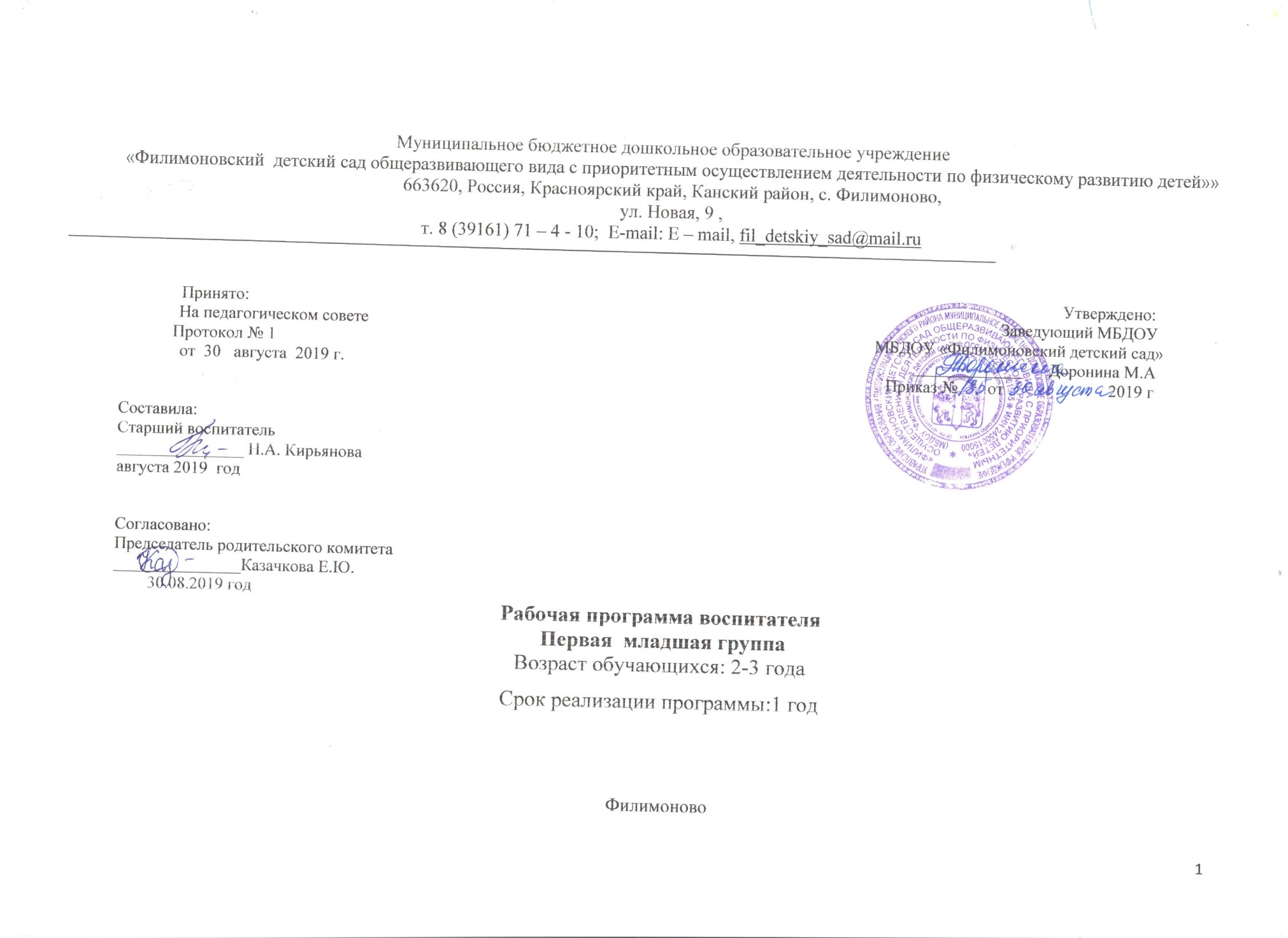 Муниципальное бюджетное дошкольное образовательное учреждение«Филимоновский  детский сад общеразвивающего вида с приоритетным осуществлением деятельности по физическому развитию детей»»663620, Россия, Красноярский край, Канский район, с. Филимоново,ул. Новая, 9 ,т. 8 (39161) 71 – 4 - 10;  Е-mail: E – mail, fil_detskiy_sad@mail.ru
Принято:                                                                                                                                                                                                 Утверждено:На педагогическом совете                                                                                                                                                      Заведующий МБДОУПротокол № 1                                                                                                                                              МБДОУ «Филимоновский детский сад»от  30   августа  2019 г.                                                                                                                                       _____________      Доронина М.А                                                                                                                                                                       Приказ №       от                         2019 гСоставила:Старший воспитатель_______________ Н.А. Кирьяноваавгуста 2019  годСогласовано:Председатель родительского комитета _______________Казачкова Е.Ю.        30.08.2019 годРабочая программа воспитателя Первая  младшая группаВозраст обучающихся: 2-3 годаСрок реализации программы:1 годФилимоновоСодержаниеI .Целевой раздел образовательной программы1.1.Пояснительная записка.Рабочая программа по развитию детей первой младшей группы разработана в соответствии с основной образовательной программой МБДОУ "Филимоновский детский сад", в соответствии с федеральными государственными стандартами к структуре основной общеобразовательной программы дошкольного образования (Приказ № 1155 от 17 октября 2013 года "Об утверждении федерального государственного образовательного стандарта дошкольного образования").Программа построена на основе проекта общеобразовательной программы дошкольного образования "От рождения до школы", авторы Веракса Н.Е, Комарова Т.С., Васильева М.А.Программа состоит из двух частей: обязательной части и части, формируемой участниками образовательных отношений. В соответствии с законом Российской Федерации "Об образовании" объем обязательной части Программы составляет не менее 60% времени, необходимого для ее реализации. Соответственно, объем II части, формируемой участниками образовательного процесса, составляет не более 40% общего объема Программы.Рабочая программа обеспечивает разностороннее развитие детей в возрасте от 2 до 3 лет с учетом их возрастных и индивидуальных особенностей по основным направлениям – физическому, социально-личностному, познавательно-речевому и художественно-эстетическому. Программа обеспечивает достижение воспитанниками готовности к школе.Программа построена на позициях гуманно-личностного отношения к ребенку и направлена на его всестороннее развитие, формирование общечеловеческих ценностей, а также способностей и компетенций.Срок реализации Программы 1 год.Рабочая программа разработана в соответствии с:- «Законом об образовании РФ» (Принят 29 декабря 2012 г. № 273-ФЗ);- Конвенцией ООН о правах ребенка 1989-Приказом Министерства образования и науки Российской Федерации от 17 октября 2013 г № 1155 г Москвы «Об утверждении федерального государственного стандарта дошкольного образования"- Декларацией прав ребенка.- Уставом ДОУ.- "Санитарно-эпидемиологическими требованиями к устройству, содержанию и организации режима работы дошкольных организациях (Постановление от 15 мая 2013 г. №26 г. Москва «Об утверждении СанПиН 2.4.1.3049-13»Цели и задачи реализации программы.Цель программы: создание благоприятных условий для полноценного проживания ребенком дошкольного детства, формирование основ базовой культуры личности, всестороннее развитие психических и физических качеств в соответствии с возрастными и индивидуальными особенностями, подготовка к жизни в современном обществе, к обучению в школе, обеспечение безопасности жизнедеятельности дошкольника.Задачи:• Охрана жизни и укрепление физического и психического здоровья детей.•Построение комплексно-тематической модели образовательного процесса.•Обеспечение познавательно, социально-нравственного, художественно-эстетического и физического развития детей.•Обеспечение рациональной организации и реализации приоритетного направления.•Создание в группе атмосферы гуманного и доброжелательного отношения ко всем воспитанникам.• Максимальное использование разнообразных видов детской деятельности, их интеграция в целях повышения эффективности воспитательно-образовательного процесса.•Стимулирование и обогащение развития во всех видах деятельности (познавательной, игровой, продуктивной и трудовой).•Осуществление преемственности детского сада и семьи в воспитании и обучении детей.•Повышение компетентности родителей в области воспитания.•Оказание консультативной и методической помощи родителям по вопросам воспитания, обучения и развития детей.1.1.2 Принципы и подходы к формированию программы.- соответствует принципу развивающего образования, целью которого является развитие ребенка;- сочетает принципы научной обоснованности и практической преемственности;- соответствует критериям полноты, необходимости и достаточности;- обеспечивает единство воспитательных, развивающих и обучающих целей и задач процесса образования детей дошкольного возраста, в ходе реализации которых формируются такие знания, умения и навыки, которые имеют непосредственное отношение к развитию дошкольников;- строится с учетом принципа интеграции образовательных областей в соответствии с возрастными возможностями и особенностями детей, спецификой и возможностями образовательных областей;- основывается на комплексно-тематическом принципе построения образовательного процесса;- предусматривает решение программных образовательных задач в совместной деятельности взрослого и детей, и самостоятельной деятельности дошкольников не только в рамках непосредственно образовательной деятельности, но и при проведении режимных моментов в соответствии со спецификой дошкольного образования;- предполагает построение образовательного процесса на адекватных возрасту формах работы с детьми. Основной формой работы с дошкольниками и ведущим видом их деятельности является игра.1.1.3 Значимые для разработки и реализации ООП характеристики  детей раннего возраста.ВОЗРАСТНЫЕ ОСОБЕННОСТИ  ПСИХОФИЗИЧЕСКОГО РАЗВИТИЯ ДЕТЕЙ(от 2 до 3 лет)На третьем году жизни дети становятся самостоятельнее. Продолжают развиваться предметная деятельность, деловое сотрудничество ребенка и взрослого; совершенствуются восприятие, речь, начальные формы произвольного поведения, игры, наглядно-действенное мышление, в конце года появляются основы наглядно-образного мышления.Развитие предметной деятельности связано с усвоением культурных способов действия с различными предметами. Совершенствуются соотносящие и орудийные действия.Умение выполнять орудийные действия развивает произвольность, преобразуя натуральные формы активности в культурные на основе предлагаемой взрослыми модели, которая выступает в качестве не только объекта для подражания, но и образца, регулирующего собственную активность ребенка.В ходе совместной с взрослыми предметной деятельности продолжает развиваться понимание речи. Слово отделяется от ситуации и приобретает самостоятельное значение. Дети продолжают осваивать названия окружающих предметов, учатся выполнять словесные просьбы взрослых, ориентируясь в пределах ближайшего окружения.Количество понимаемых слов значительно возрастает. Совершенствуется регуляция поведения в результате обращения взрослых к ребенку, который начинает понимать не только инструкцию, но и рассказ взрослых. Интенсивно развивается активная речь детей. К трем годам они осваивают основные грамматические структуры, пытаются строить сложные и сложноподчиненные предложения, в разговоре с взрослым используют практически все части речи. Активный словарь достигает примерно 1500–2500 слов.К концу третьего года жизни речь становится средством общения ребенка со сверстниками. В этом возрасте у детей формируются новые виды деятельности: игра, рисование, конструирование. Игра носит процессуальный характер, главное в ней — действия, которые совершаются с игровыми предметами, приближенными к реальности. В середине третьего года жизни широко используются действия с предметами-заместителями.Появление собственно изобразительной деятельности обусловлено тем, что ребенок уже способен сформулировать намерение изобразить какой-либо предмет. Типичным является изображение человека в виде «головонога» — окружности и отходящих от нее линий.На третьем году жизни совершенствуются зрительные и слуховые ориентировки, что позволяет детям безошибочно выполнять ряд заданий: осуществлять выбор из 2–3 предметов по форме, величине и цвету; различать мелодии; петь.Совершенствуется слуховое восприятие, прежде всего фонематический слух. К трем годам дети воспринимают все звуки родного языка, но произносят их с большими искажениями.Основной формой мышления является наглядно-действенная. Ее особенность заключается в том, что возникающие в жизни ребенка проблемные ситуации разрешаются путем реального действия с предметами.К концу третьего года жизни у детей появляются зачатки наглядно-образного мышления. Ребенок в ходе предметно-игровой деятельности ставит перед собой цель, намечает план действия и т. п.Для детей этого возраста характерна неосознанность мотивов, импульсивность и зависимость чувств и желаний от ситуации. Дети легко заражаются эмоциональным состоянием сверстников. Однако в этот период начинает складываться и произвольность поведения. Она обусловлена развитием орудийных действий и речи. У детей появляютсячувства гордости и стыда, начинают формироваться элементы самосознания, связанные с идентификацией с именем и полом. Ранний возраст завершается кризисом трех лет. Ребенок осознает себя как отдельного человека, отличного от взрослого. У него формируется образ Я.  Кризис часто сопровождается рядом отрицательных проявлений: негативизмом, упрямством, нарушением общения с взрослым и др. Кризис может продолжаться от нескольких месяцев до двух лет.1.2 Планируемые результаты освоения программыПедагогическая диагностика:Реализация программы «От рождения до школы» предполагает для программы воспитателя оценку индивидуального развития детей. Такая оценка производится педагогическим работником в рамках педагогической диагностики (оценки индивидуального развития детей дошкольного возраста, связанной с оценкой эффективности педагогических действий и лежащей в основе их дальнейшего планирования).Педагогическая диагностика проводится в ходе наблюдений за активностью детей в спонтанной и специально организованной деятельности. Инструментарий для педагогической диагностики — карты наблюдений детского развития, позволяющие фиксировать индивидуальную динамику и перспективы развития каждого ребенка в ходе:- коммуникации со сверстниками и взрослыми (как меняются способы установления и поддержания контакта, принятия совместных решений, разрешения конфликтов, лидерства и пр.);- игровой деятельности;- познавательной деятельности (как идет развитие детских способностей, познавательной активности);- проектной деятельности (как идет развитие детской инициативности, ответственности и автономии, как развивается умение планировать и организовывать свою деятельность);- художественной деятельности;- физического развития.Результаты педагогической диагностики могут использоваться исключительно для решения следующих образовательных задач:- индивидуализации образования (в том числе поддержки ребенка, построения его образовательной траектории или профессиональной коррекции особенностей его развития);- оптимизации работы с группой детей.В ходе образовательной деятельности педагоги должны создавать диагностические ситуации, чтобы оценить индивидуальную динамику детей и скорректировать свои действия.Карты наблюдений детского развития с рекомендациями по выстраиванию индивидуальной траектории развития каждого ребенка  имеются .Целевые ориентиры образования в младенческом и раннем возрасте•  Ребенок интересуется окружающими предметами и активно действует с ними; эмоционально вовлечен в действия с игрушками и другими предметами, стремится проявлять настойчивость в достижении результата своих действий.•  Использует специфические, культурно фиксированные предметные действия, знает назначение бытовых предметов (ложки, расчески, карандаша и пр.) и умеет пользоваться ими. Владеет простейшими навыками самообслуживания; стремится проявлять самостоятельность в бытовом и игровом поведении; проявляет навыки опрятности.•  Проявляет отрицательное отношение к грубости, жадности.•  Соблюдает правила элементарной вежливости (самостоятельно или по напоминанию говорит «спасибо», «здравствуйте», «до свидания», «спокойной ночи» (в семье, в группе)); имеет первичные представления об элементарных правилах поведения в детском саду, дома, на улице и старается соблюдать их.•  Владеет активной речью, включенной в общение; может обращаться с вопросами и просьбами, понимает речь взрослых; знает названия окружающих предметов и игрушек. Речь становится полноценным средством общения с другими детьми.•  Стремится к общению со взрослыми и активно подражает им в движениях и действиях; появляются игры, в которых ребенок воспроизводит действия взрослого. Эмоционально откликается на игру, предложенную взрослым, принимает игровую задачу.•  Проявляет интерес к сверстникам; наблюдает за их действиями и подражает им. Умеет играть рядом со сверстниками, не мешая им. Проявляет интерес к совместным играм небольшими группами.•  Проявляет интерес к окружающему миру природы, с интересом участвует в сезонных наблюдениях.•  Проявляет интерес к стихам, песням и сказкам, рассматриванию картинок, стремится двигаться под музыку; эмоционально откликается на различные произведения культуры и искусства.•  С пониманием следит за действиями героев кукольного театра; проявляет желание участвовать в театрализованных и сюжетно-ролевых играх.•  Проявляет интерес к продуктивной деятельности (рисование, лепка, конструирование, аппликация).•  У ребенка развита крупная моторика, он стремится осваивать различные виды движений (бег, лазанье, перешагивание и пр.). С интересом участвует в подвижных играх с простым содержанием, несложными движениями.Конкретизация требований к планируемым результатам освоения Программы с учётом возрастных возможностей детей2 года- Ребёнок освоил в целом все виды основных движений.- Он ещё не может обойтись без помощи взрослого, но уже гораздо самостоятельнее младенца; у него возникают собственные желания, стремление их выразить, сделать понятными для взрослого.- Ребёнок начинает понимать речь взрослого, расширяется его активный словарь (до 200—300 слов). В речи ребёнка появляются формы множественного числа и ряда падежей существительных, глаголы повелительного наклонения, прошедшего и будущего времени. Ребёнок правильно произносит наиболее лёгкие согласные звуки. Речь начинает выполнять свою основную функцию — служить для общения с окружающими, в первую очередь со взрослыми.Малыш выполняет отобразительные действия, которые переходят в сюжетные игры: воспроизводит то, что увидел сам, приглядываясь к действиям старших детей и взрослых, копируя движения воспитателя. Играя, ребёнок использует предметы-заместители, воображаемые предметы. У него возникают зачатки наглядно-действенного мышления. Действует с предметами домашнего обихода в соответствии с их на значением. Способен пользоваться некоторыми бытовыми предметами в качестве орудий. Совершенствуется восприятие ребёнком предметов иих свойств (форма, величина, цвет и др.). Ребёнок узнаёт знакомые предметы независимо от их величины, окраски и расположения. Стремится приспосабливать свои действия к воспринимаемым свойствам предметов, к их форме, величине, положению в пространстве.	Проявляет эмоциональную отзывчивость на музыку, художественное слово. Подпевает отдельные слоги, повторяет интонации. Способен соотносить движения с музыкой, проявляет элементарную ритмичность.Усваивает некоторые правила поведения, подчиняется требованиям взрослого и выполняет его поручения, по собственной инициативе обращается к взрослому.Проявляет интерес к сверстникам, к их деятельности, подражает, стремится играть рядом, делает попытки включиться в игровые действия других детей.3 года- Ребёнок интересуется окружающими предметами и активно действует с ними; эмоционально вовлечён в действия с игрушками и другими предметами, стремится проявлять настойчивость в достижении результата своих действий.- Использует специфические, культурно фиксированные предметные действия, знает назначение бытовых предметов (ложки, расчёски, карандаша и пр.) и умеет пользоваться ими. - Владеет простейшими навыками самообслуживания; стремится проявлять самостоятельность в бытовом и игровом поведении.- Владеет активной речью, включённой в общение; может обращаться с вопросами и просьбами, понимает речь взрослых; знает названия окружающих предметов и игрушек.- Стремится к общению со взрослыми и активно подражает им в движениях и действиях; появляются игры, в которых ребёнок воспроизводит действия взрослого. II.Содержательный раздел2.1 Образовательная деятельность в соответствии с направлениями развития (пять образовательных областей)ПСИХОЛОГО-ПЕДАГОГИЧЕСКИЕ УСЛОВИЯ РЕАЛИЗАЦИИ ПРОГРАММЫОсобенности общей организации образовательного пространства.Важнейшим условием реализации Программы  является создание развивающей и эмоционально комфортной для ребенка образовательной среды. Пребывание в детском саду должно доставлять ребенку радость, а образовательные ситуации должны быть увлекательными.Важнейшие образовательные ориентиры:•  обеспечение эмоционального благополучия детей;•  создание условий для формирования доброжелательного и внимательного отношения детей к другим людям;•  развитие детской самостоятельности (инициативности, автономии и ответственности);•  развитие детских способностей, формирующихся в разных видах деятельности.Для реализации этих целей педагогам рекомендуется:•  проявлять уважение к личности ребенка и развивать демократический стиль взаимодействия с ним и с другими педагогами;•  создавать условия для принятия ребенком ответственности и проявления эмпатии к другим людям;•  обсуждать совместно с детьми возникающие конфликты, помогать решать их, вырабатывать общие правила, учить проявлять уважение друг к другу;•  обсуждать с детьми важные жизненные вопросы, стимулировать проявление позиции ребенка;•  обращать внимание детей на тот факт, что люди различаются по своим убеждениям и ценностям, обсуждать, как это влияет на их поведение;•  обсуждать с родителями (законными представителями) целевые ориентиры, на достижение которых направлена деятельность педагогов ДОО, и включать членов семьи в совместное взаимодействие по достижению этих целей.Система дошкольного образования в группе  должна быть нацелена то, чтобы у ребенка развивались игра и познавательная активность. В группе должны быть созданы условия для проявления таких качеств, как: инициативность, жизнерадостность, любопытство и стремление узнавать новое.Адекватная организация образовательной среды стимулирует развитие уверенности в себе, оптимистического отношения к жизни, дает право на ошибку, формирует познавательные интересы, поощряет готовность к сотрудничеству и поддержку другого в трудной ситуации, то есть обеспечивает успешную социализацию ребенка и становление его личности.Изучаемые детьми темы выступают как материал для достиженияцелей образовательной работы — развития способностей и инициативы ребенка, овладения доступными для дошкольного возраста культурными средствами (наглядными моделями и символами). Все ситуации повседневной жизни, в которых оказывается ребенокв детском саду, имеют образовательное значение: на прогулке и во время режимных моментов ребенок выстраивает отношение к себе и другим,учится быть инициативным и принимать решения, использовать свое мышление и воображение.СОДЕРЖАНИЕ ПСИХОЛОГО- ПЕДАГОГИЧЕСКОЙ РАБОТЫИз определений Стандарта вытекает, что область социально-коммуникативного развития — как и область речевого развития — является сквозной задачей педагогической работы дошкольной организации, задачей, которая должна решаться как в повседневной жизни дошкольной организации, так и во всех образовательных областях.Содержание психолого-педагогической работы с детьми дается по образовательным областям: «Социально - коммуникативное развитие», «Познавательное развитие», «Речевое развитие», «Художественно-эстетическое развитие», «Физическое развитие».	Содержание психолого-педагогической работы ориентировано на разностороннее развитие дошкольников с учетом их возрастных и индивидуальных особенностей. 2.1.1 Образовательная область «Социально-коммуникативное развитие»Формировать у детей опыт поведения в среде сверстников, воспитывать чувство симпатии к ним. Способствовать накоплению опыта доброжелательных взаимоотношений со сверстниками, воспитывать эмоциональную отзывчивость (обращать внимание детей на ребенка, проявившего заботу о товарище, поощрять умение пожалеть, посочувствовать).Формировать у каждого ребенка уверенность в том, что его, как ивсех детей, любят, о нем заботятся; проявлять уважительное отношение к интересам ребенка, его нуждам, желаниям, возможностям.Воспитывать отрицательное отношение к грубости, жадности; развивать умение играть не ссорясь, помогать друг другу и вместе радоваться успехам, красивым игрушкам и т. п.Воспитывать элементарные навыки вежливого обращения: здороваться, прощаться, обращаться с просьбой спокойно, употребляя слова «спасибо» и «пожалуйста». Формировать умение спокойно вести себя в помещении и на улице: не шуметь, не бегать, выполнять просьбу взрослого.Воспитывать внимательное отношение и любовь к родителям и близким людям. Приучать детей не перебивать говорящего взрослого, формировать умение подождать, если взрослый занят.Ребенок в семье и сообществе, патриотическое воспитаниеОбраз Я. Формировать у детей элементарные представления о себе, об изменении своего социального статуса (взрослении) в связи с началом посещения детского сада; закреплять умение называть свое имя.Формировать у каждого ребенка уверенность в том, что взрослые любят его, как и всех остальных детей.Семья. Воспитывать внимательное отношение к родителям, близкимлюдям. Поощрять умение называть имена членов своей семьи.Детский сад. Развивать представления о положительных сторонах детского сада, его общности с домом (тепло, уют, любовь и др.) и отличиях от домашней обстановки (больше друзей, игрушек, самостоятельности и т. д.). Обращать внимание детей на то, в какой чистой, светлой комнате они играют, как много в ней ярких, красивых игрушек, как аккуратно заправлены кроватки. На прогулке обращать внимание детей на красивые растения, оборудование участка, удобное для игр и отдыха. Развивать умение ориентироваться в помещении группы, на участке.Родная страна. Напоминать детям название города (поселка), в котором они живут.Самообслуживание, самостоятельность трудовое воспитаниеВоспитание культурно-гигиенических навыков. Формировать привычку (сначала под контролем взрослого, а затем самостоятельно) мыть руки по мере загрязнения и перед едой, насухо вытирать лицо и руки личным полотенцем.Учить с помощью взрослого приводить себя в порядок; пользоваться индивидуальными предметами (носовым платком, салфеткой, полотенцем, расческой, горшком). Формировать умение во время еды правильно держать ложку.Самообслуживание. Учить детей одеваться и раздеваться в определенном порядке; при небольшой помощи взрослого снимать одежду, обувь (расстегивать пуговицы спереди, застежки на липучках); в определенном порядке аккуратно складывать снятую одежду. Приучать к опрятности.Общественно-полезный труд. Привлекать детей к выполнению простейших трудовых действий: совместно с взрослым и под его контролем расставлять хлебницы (без хлеба), салфетницы, раскладывать ложки и пр. Приучать поддерживать порядок в игровой комнате, по окончании игр расставлять игровой материал по местам.Уважение к труду взрослых. Поощрять интерес детей к деятельности взрослых. Обращать внимание на то, что и как делает взрослый (как ухаживает за растениями (поливает) и животными (кормит); как дворник подметает двор, убирает снег; как столяр чинит беседку и т.д.), зачем он выполняет те или иные действия. Учить узнавать и называть некоторые трудовые действия (помощник воспитателя моет посуду, приносит еду, меняет полотенца).Формирование основ безопасностиБезопасное поведение в природе. Знакомить с элементарными правилами безопасного поведения в природе (не подходить к незнакомым животным, не гладить их, не дразнить; не рвать и не брать в рот растения и пр.).Безопасность на дорогах. Формировать первичные представления о машинах, улице, дороге. Знакомить с некоторыми видами транспортных средств.Безопасность собственной жизнедеятельности. Знакомить с предметным миром и правилами безопасного обращения с предметами. Знакомить с понятиями «можно — нельзя», «опасно».Формировать представления о правилах безопасного поведения в играх с песком и водой (воду не пить, песком не бросаться и т.д.).Динамика освоения содержания тематического модуля «Безопасность»Формирование культуры личности:— умеет соблюдать правила безопасного поведения в помещении (осторожно спускаться и подниматься по лестнице, держась за перила), но не всегда им следует. Ориентируется на взрослого при выполнении правил безопасного поведения в природе, но может их нарушить при негативном образце со стороны других взрослых и сверстников;— может включиться в беседу о значимости этих правил. Различает специальные виды транспорта («скорая помощь», пожарная машина), знает об их назначении.Развитие способностей:— решает при помощи взрослого наглядные проблемные ситуации, требующие применения вспомогательных предметов и орудий. При напоминании со стороны взрослогоможет дифференцировать проблемную ситуацию как опасную или неопасную, вспоминая опыт действия в аналогичных случаях.Формирование детского коллектива:— может поддерживать беседу взрослого с другими детьми о потенциальной опасности или неопасности жизненных ситуаций и припомнить случаи осторожного и осмотрительного отношения к потенциально опасным для человека и окружающего мира природы ситуациям2.1.2.Образовательная область «Познавательное развитие»Приобщение к социокультурным ценностям- Продолжать знакомить детей с предметами ближайшего окружения.- Способствовать появлению в словаре детей обобщающих понятий: игрушки, посуда, одежда, обувь, мебель и пр.- Знакомить с транспортными средствами ближайшего окружения.- Учить детей называть цвет, величину предметов, материал, из которого они сделаны (бумага, дерево, ткань, глина).- Сравнивать знакомые предметы (разные шапки, варежки, обувь и т. п.), подбирать предметы по тождеству (найди такой же, подбери пару), группировать их по способу использования (из чашки пьют и т. д.).- Упражнять в установлении сходства и различия между предметами, имеющими одинаковое название (одинаковые лопатки; красный мяч — синий мяч; большой кубик — маленький кубик).- Учить детей называть свойства предметов: большой, маленький, мягкий, пушистый и др.Сенсорное развитие. Продолжать работу по обогащению непосредственного чувственного опыта детей в разных видах деятельности, постепенно включая все виды восприятия. Помогать обследовать предметы, выделяя их цвет, величину, форму; побуждать включать движения рук по предмету в процесс знакомства с ним (обводить руками части предмета, гладить их и т. д.).Дидактические игры. Обогащать в играх с дидактическим материалом сенсорный опыт детей (пирамидки (башенки) из 5-8 колец разной величины.  «Геометрическая мозаика» (круг, треугольник, квадрат, прямоугольник). разрезные картинки (из 2-4 частей), складные кубики (4-6 шт.) и др.). Развивать аналитические способности (умение сравнивать, соотносить, группировать, устанавливать тождество и различие однородных предметов по одному из сенсорных признаков — цвет, форма, величина).Проводить дидактические игры на развитие внимания и памяти («Чего не стало?» и т.п.); слуховой дифференциации («Что звучит?» и т.п.); тактильных ощущений, температурных различий («Чудесный мешочек», «Теплый —холодный», «Легкий —тяжелый» и т.п.); мелкой моторики руки (игрушки с пуговицами, крючками, молниями, шнуровкой и т.д.).Приобщение к социо -культурным ценностям: Продолжать знакомить детей с предметами ближайшего окружения. Способствовать появлению в словаре детей обобщающих понятий: игрушки, посуда, одежда, обувь, мебель и пр.Знакомить с транспортными средствами ближайшего окружения.Формирование элементарных математических представлений:Количество. Привлекать детей к формированию групп однородных предметов. Учить различать количество предметов (один —много).Величина. Привлекать внимание детей к предметам контрастных размеров и их обозначению в речи (большой дом —маленький домик, большая матрешка —маленькая матрешка, большие мячи — маленькие мячи и т. д.).Форма. Учить различать предметы по форме и называть их (кубик, кирпичик, шар и пр.).Ориентировка в пространстве. Продолжать накапливать у детей опыт практического освоения окружающего пространства (помещений группы и участка детского сада).Расширять опыт ориентировки в частях собственного тела (голова, лицо, руки, ноги, спина). Учить двигаться за воспитателем в определенном направлении.Ознакомление с миром природы: Знакомить детей с доступными явлениями природы. Учить узнавать в натуре, на картинках, в игрушках домашних животных (кошку, собаку, корову, курицу и др.) и их детенышей и называть их. Узнавать на картинке некоторых диких животных (медведя, зайца, лису и др.) и называть их. Вместе с детьми наблюдать за птицами и насекомыми на участке, за рыбками в аквариуме; подкармливать птиц. Учить различать по внешнему виду овощи (помидор, огурец, морковь и др.) и фрукты (яблоко, груша и др.).Помогать детям замечать красоту природы в разное время года. Воспитывать бережное отношение к животным. Учить основам взаимодействия с природой (рассматривать растения и животных, не нанося им вред; одеваться по погоде).Сезонные наблюденияОсень. Обращать внимание детей на осенние изменения в природе: похолодало, на деревьях пожелтели и опадают листья. Формировать представления о том, что осенью созревают многие овощи и фрукты.Зима. Формировать представления о зимних природных явлениях: стало холодно, идет снег. Привлекать к участию в зимних забавах (катание с горки и на санках, игра в снежки, лепка снеговика и т. п.).Весна. Формировать представления о весенних изменениях в природе: потеплело, тает снег; появились лужи, травка, насекомые; набухли почки.Лето. Наблюдать природные изменения: яркое солнце, жарко, летают бабочки.2.1.3.Образовательная область «Речевое развитие»Развивающая речевая среда. Способствовать развитию речи как средства общения. Давать детям разнообразные поручения, которые дадут им возможность общаться со сверстниками и взрослыми («Загляни в раздевалку и расскажи мне, кто пришел», «Узнай у тети Оли и расскажи мне...», «Предупреди Митю... Что ты сказал Мите? И что он тебе ответил?»). Добиваться того, чтобы к концу третьего года жизни речь стала полноценным средством общения детей друг с другом.Предлагать для самостоятельного рассматривания картинки, книги, игрушки в качестве наглядного материала для общения детей друг с другом и воспитателем. Рассказывать детям об этих предметах, а также об интересных событиях (например, о повадках и хитростях домашних животных); показывать на картинках состояние людей и животных (радуется, грустит и т.д.).Формирование словаря. На основе расширения ориентировки детей в ближайшем окружении развивать понимание речи и активизировать словарь.Учить понимать речь взрослых без наглядного сопровождения. Развивать умение детей по словесному указанию педагога находить предметы по названию, цвету, размеру («Принеси Машеньке вазочку для варенья», «Возьми красный карандаш», «Спой песенку маленькому медвежонку»); называть их местоположение («Грибок на верхней полочке, высоко», «Стоят рядом»); имитировать действия людей и движения животных («Покажи, как поливают из леечки», «Походи, как медвежонок»).Обогащать словарь детей: существительными, обозначающими названия игрушек, предметов личной гигиены (полотенце, зубная щетка, расческа, носовой платок), одежды, обуви, посуды, мебели, спальных принадлежностей (одеяло, подушка, простыня, пижама), транспортных средств (автомашина, автобус), овощей, фруктов, домашних животных и их детенышей.Глаголами, обозначающими трудовые действия (стирать, лечить, поливать), действия, противоположные по значению (открывать — закрывать, снимать — надевать, брать — класть), действия, характеризующие взаимоотношения людей (помочь, пожалеть, подарить, обнять), их эмоциональное состояние (плакать, смеяться, радоваться, обижаться).Прилагательными, обозначающими цвет, величину, вкус, температуру предметов (красный, синий, сладкий, кислый, большой, маленький, холодный, горячий). Наречиями (близко, далеко, высоко, быстро, темно, тихо, холодно, жарко, скользко).Способствовать употреблению усвоенных слов в самостоятельной речи детей.Звуковая культура речи. Упражнять детей в отчетливом произнесении изолированных гласных и согласных звуков (кроме свистящих, шипящих и сонорных), в правильном воспроизведении звукоподражаний, слов и несложных фраз (из 2-4 слов). Способствовать развитию артикуляционного и голосового аппарата, речевого дыхания, слухового внимания. Формировать умение пользоваться (по подражанию) высотой и силой голоса («Киска, брысь!», «Кто пришел?», «Кто стучит?»).Грамматический строй речи. Учить согласовывать существительные и местоимения с глаголами, употреблять глаголы в будущем и прошедшем времени, изменять их по лицам, использовать в речи предлоги (в, на, у, за, под).Упражнять в употреблении некоторых вопросительных слов (кто, что, где) и несложных фраз, состоящих из 2-4 слов («Кисонька - мурысенька, куда пошла?»).Связная речь. Помогать детям отвечать на простейшие («Что?», «Кто?», «Что делает?») и более сложные вопросы («Во что одет?», «Что везет?», «Кому?», «Какой?», «Где?», «Когда?», «Куда?»).Поощрять попытки детей старше 2 лет 6 месяцев по собственной инициативе или по просьбе воспитателя рассказывать об изображенном на картинке, о новой игрушке (обновке), о событии из личного опыта. Во время игр-инсценировок учить детей повторять несложные фразы. Помогать детям старше 2 лет 6 месяцев драматизировать отрывки из хорошо знакомых сказок. Учить слушать небольшие рассказы без наглядного сопровождения.Художественная литература. Читать детям художественные произведения, предусмотренные программой для второй группы раннего возраста. Продолжать приучать детей слушать народные песенки, сказки, авторские произведения. Сопровождать чтение показом игрушек, картинок, персонажей настольного театра и других средств наглядности, а также учить слушать художественное произведение без наглядного сопровождения. Сопровождать чтение небольших поэтических произведений игровыми действиями. Предоставлять детям возможность договаривать слова, фразы при чтении воспитателем знакомых стихотворений. Поощрять попытки прочесть стихотворный текст целиком с помощью взрослого. Помогать детям старше 2 лет 6 месяцев играть в хорошо знакомую сказку. Продолжать приобщать детей к рассматриванию рисунков в книгах. Побуждать называть знакомые предметы, показывать их по просьбе.2.1.4. Образовательная область «художественно-эстетическое развитие»Приобщение к искусству. Развивать художественное восприятие, воспитывать отзывчивость на музыку и пение, доступные пониманию детей произведения изобразительного искусства, литературы. Рассматривать с детьми иллюстрации к произведениям детской литературы. Развивать умение отвечать на вопросы по содержанию картинок. Знакомить с народными игрушками: дымковской, Богородской, матрешкой, ванькой-встанькой и другими, соответствующими возрасту детей. Обращать внимание детей на характер игрушек (веселая, забавная и др.), их форму, цветовое оформление.Изобразительная деятельность: Вызывать у детей интерес к действиям с карандашами, фломастерами, кистью, красками, глиной.Рисование. Развивать восприятие дошкольников, обогащать их сенсорный опыт путем выделения формы предметов, обведения их по контуру поочередно то одной, то другой рукой. Подводить детей к изображению знакомых предметов, предоставляя им свободу выбора. Обращать внимание детей на то, что карандаш (кисть, фломастер) оставляет след на бумаге, если провести по ней отточенным концом карандаша (фломастером, ворсом кисти). Учить следить за движением карандаша по бумаге. Привлекать внимание детей к изображенным ими на бумаге разнообразным линиям, конфигурациям. Побуждать задумываться над тем, что они нарисовали, на что это похоже. Вызывать чувство радости от штрихов и линий, которые дети нарисовали сами. Побуждать к дополнению нарисованного изображения характерными деталями; к осознанному повторению ранее получившихся штрихов, линий, пятен, форм. Развивать эстетическое восприятие окружающих предметов. Учить детей различать цвета карандашей, фломастеров, правильно называть их; рисовать разные линии (длинные, короткие, вертикальные, горизонтальные, наклонные), пересекать их, уподобляя предметам: ленточкам, платочкам, дорожкам, ручейкам, сосулькам, заборчику и др. Подводить детей к рисованию предметов округлой формы.Формировать правильную позу при рисовании (сидеть свободно, не наклоняться низко над листом бумаги), свободная рука поддерживает лист бумаги, на котором рисует малыш. Учить бережно относиться к материалам, правильно их использовать: по окончании рисования класть их на место, предварительно хорошо промыв кисточку в воде.Учить держать карандаш и кисть свободно: карандаш — тремя пальцами выше отточенного конца, кисть — чуть выше железного наконечника; набирать краску на кисть, макая ее всем ворсом в баночку, снимать лишнюю краску, прикасаясь ворсом к краю баночки.Лепка. Вызывать у детей интерес к лепке. Знакомить с пластическими материалами: глиной, пластилином, пластической массой (отдавая предпочтение глине). Учить аккуратно пользоваться материалами. Учить дошкольников отламывать комочки глины от большого куска; лепить палочки и колбаски, раскатывая комочек между ладонями прямыми движениями; соединять концы палочки, плотно прижимая их друг к другу (колечко, бараночка, колесо и др.). Учить раскатывать комочек глины круговыми движениями ладоней для изображения предметов круглой формы (шарик, яблоко, ягода и др.), сплющивать комочек между ладонями (лепешки, печенье, пряники); делать пальцами углубление в середине сплющенного комочка (миска, блюдце). Учить соединять две вылепленные формы в один предмет: палочка и шарик (погремушка или грибок), два шарика (неваляшка) и т. п. Приучать детей класть глину и вылепленные предметы на дощечку или специальную заранее подготовленную клеенку.Конструктивно-модельная деятельность. В процессе игры с настольным и напольным строительным материалом продолжать знакомить детей с деталями (кубик, кирпичик, трехгранная призма, пластина, цилиндр), с вариантами расположения строительных форм на плоскости. Продолжать учить детей сооружать элементарные постройки по образцу, поддерживать желание строить что-то самостоятельно. Способствовать пониманию пространственных соотношений. Учить пользоваться дополнительными сюжетными игрушками, соразмерными масштабам построек (маленькие машинки для маленьких гаражей и т. п.).По окончании игры приучать убирать все на место. Знакомить детей с простейшими пластмассовыми конструкторами.Учить совместно с взрослым конструировать башенки, домики, машины. Поддерживать желание детей строить самостоятельно. В летнее время способствовать строительным играм с использованием природного материала (песок, вода, желуди, камешки и т. п.).Музыкально - художественная деятельность: Воспитывать интерес к музыке, желание слушать музыку, подпевать, выполнять простейшие танцевальные движения.Слушание. Учить детей внимательно слушать спокойные и бодрые песни, музыкальные пьесы разного характера, понимать, о чем (о ком) поется, и эмоционально реагировать на содержание. Учить различать звуки по высоте (высокое и низкое звучание колокольчика, фортепьяно, металлофона).Пение. Вызывать активность детей при подпевании и пении. Развивать умение подпевать фразы в песне (совместно с воспитателем). Постепенно приучать к сольному пению.Музыкально-ритмические движения. Развивать эмоциональность и образность восприятия музыки через движения. Продолжать формировать способность воспринимать и воспроизводить движения, показываемые взрослым (хлопать, притопывать ногой, полуприседать, совершать повороты кистей рук и т.д.). Учить детей начинать движение с началом музыки и заканчивать с ее окончанием; передавать образы (птичка летает, зайка прыгает, мишка косолапый идет). Совершенствовать умение ходить и бегать (на носках, тихо; высоко и низко поднимая ноги; прямым галопом), выполнять плясовые движения в кругу, врассыпную, менять движения с изменением характера музыки или содержания песни.2.1.5. Образовательная область «Физическое развитие»Формирование начальных представлений о здоровом образе жизни:Формировать у детей представления о значении разных органов для нормальной жизнедеятельности человека: глаза —смотреть, уши —слышать, нос — нюхать, язык —пробовать (определять) на вкус, руки —хватать, держать, трогать; ноги —стоять, прыгать, бегать, ходить; голова —думать, запоминать.Физическая культура: Формировать умение сохранять устойчивое положение тела, правильную осанку. Учить ходить и бегать, не наталкиваясь друг на друга, с согласованными, свободными движениями рук и ног. Приучать действовать сообща, придерживаясь определенного направления передвижения с опорой на зрительные ориентиры, менять направление и характер движения во время ходьбы и бега в соответствии с указанием педагога. Учить ползать, лазать, разнообразно действовать с мячом (брать, держать, переносить, класть, бросать, катать). Учить прыжкам на двух ногах на месте, с продвижением вперед, в длину с места, отталкиваясь двумя ногами.Подвижные игры. Развивать у детей желание играть вместе с воспитателем в подвижные игры с простым содержанием, несложными движениями. Способствовать развитию умения детей играть в игры, в ходе которых совершенствуются основные движения (ходьба, бег, бросание, катание). Учить выразительности движений, умению передавать простейшие действия некоторых персонажей (попрыгать, как зайчики; поклевать зернышки и попить водичку, как цыплята, и т.п.).Игровая деятельность:Сюжетно-ролевые игры. Учить детей проявлять интерес к игровым действиям сверстников; помогать играть рядом, не мешать друг другу. Учить выполнять несколько действий с одним предметом и переносить знакомые действия с одного объекта на другой; выполнять с помощью взрослого несколько игровых действий, объединенных сюжетной канвой. Содействовать желанию детей самостоятельно подбирать игрушки и атрибуты для игры, использовать предметы -заместители. Подводить детей к пониманию роли в игре. Формировать начальные навыки ролевого поведения; учить связывать сюжетные действия с ролью. Развивать предпосылки творчества.Подвижные игры. Развивать у детей желание играть вместе с воспитателем в подвижные игры с простым содержанием. Приучать к совместным играм небольшими группами. Поддерживать игры, в которых совершенствуются движения (ходьба, бег, бросание, катание).Театрализованные игры. Пробуждать интерес к театрализованной игре путем первого опыта общения с персонажем (кукла Катя показывает концерт), расширения контактов со взрослым (бабушка приглашает на деревенский двор).Побуждать детей отзываться на игры-действия со звуками (живой и неживой природы), подражать движениям животных и птиц под музыку, под звучащее слово (в произведениях малых фольклорных форм).Способствовать проявлению самостоятельности, активности в игре с персонажами - игрушками. Создавать условия для систематического восприятия театрализованных выступлений педагогического театра (взрослых).Дидактические игры. Обогащать в играх с дидактическим материалом чувственный опыт детей. Закреплять знания о величине, форме, цвете предметов. Учить собирать пирамидку (башенку) из 5-8 колец разной величины. Ориентироваться в соотношении плоскостных фигур «Геометрической мозаики» (круг, треугольник, квадрат, прямоугольник); составлять целое из четырех частей (разрезных картинок, складных кубиков). Сравнивать, соотносить, группировать, устанавливать тождество и различие однородных предметов по одному из сенсорных признаков (цвет, форма, величина).Проводить дидактические игры на развитие внимания и памяти («Чего не стало?» и т.п.); слуховой дифференциации («Что звучит?» и т.п.); тактильных ощущений, температурных различий («Чудесный мешочек», «Теплый —холодный», «Легкий —тяжелый» и т. п.); мелкой моторики руки (игрушки с пуговицами, крючками, молниями, шнуровкой и т. д.).2.2. Описание вариативных форм и способов, методов и средств реализации Программы с учетом возрастных  и индивидуальных особенностей воспитанников, специфике  их образовательных потребностей и интересовВесь образовательный процесс базируется в ДОО на организации развивающего взаимодействия взрослого и ребенка в тех видах деятельности, которые признаются ведущими для определенного возрастного этапа. Согласно п.2.7 ФГОС ДО содержание образовательных областей в ДОУ реализуется в различных видах детской деятельности, при этом сквозными механизмами развития ребёнка являются (с 2  до 8 лет) :Перечень видов детской деятельностиДетская деятельность в образовательном процессеФормы, способы, методы и средства реализации Программы (ФГОС ДО, п. 2.11.2) имеют вариативный характер, отбираются и используются с учетом возрастных и индивидуальных особенностей детей, специфики их образовательных потребностей и интересов.Методы реализации ПрограммыПри описании методов обучения (как способов действий, деятельности) мы рассмотрели разные их классификации:В качестве вариативных,  можно выделить следующие группы методов реализации Программы:Средства реализации ПрограммыУчитывая средства обучения ( с помощью чего осуществляется деятельность и действия) исходим из четырёх групп средств:- речевые ;         - деятельностные ;        - материальные;   - технические.Особое место в Программе занимают средства ее реализации — совокупность материальных и идеальных объектов. Общепринято их деление на:- демонстрационные (применяемые взрослым) и раздаточные (используемые детьми);- аудиовизуальные (мультимедиа аппаратура, музыкальный центр, и др.);- естественные (натуральные) и искусственные (созданные человеком);- реальные (существующие) и виртуальные (не существующие, но возможные) и др.    С точки зрения содержания дошкольного образования, имеющего деятельностную основу, используются средства, направленные на развитие деятельности детей:- двигательной (тренажеры, шведская стенка.); - игровой (интерактивные игрушки и игровые планшеты);- чтения (восприятия) художественной литературы (книги для детского чтения, в том числе аудиокниги, иллюстративный материал);- познавательно-исследовательской (натуральные предметы для исследования и образно-символический материал, в том числе макеты, карты, модели, картины и др.);- трудовой (оборудование и инвентарь для всех видов труда);- рисования и конструирования, в том числе строительный материал, конструкторы, природный и бросовый материал);- музыкально -художественной (детские музыкальные инструменты, дидактический материал и др.).Описанные выше вариативные формы, способы, методы и средства обеспечивают реализацию Программы и имеют место, в части формируемой участниками образовательных отношений :- в непосредственно – образовательной деятельности при реализации парциальных образовательных программ через отдельные самостоятельные занятия (обучение на степах, занимательная логика …);- через реализацию образовательной деятельности в режимных моментах (фольклорные, двигательные , речевые игры, коллекционирование, мастерские и….);- в самостоятельной деятельности (доступность материалов для спонтанной игры и свободной продуктивной деятельности).2.3. Особенности образовательная деятельности разных видов и культурных практикРеализация задач осуществляется в процессе разнообразных видов деятельности:1.Образовательная деятельность, осуществляемая в процессе организации различных видов детской деятельности2.Образовательная деятельность, осуществляемая в ходе режимных моментов;3.Самостоятельная деятельность детей.4.Взаимодействие с семьями детей по реализации рабочей программы.Таким образом, решение программных задач осуществляется в совместной деятельности взрослых и детей и самостоятельной деятельности детей не только в рамках непосредственно образовательной деятельности, но и при проведении режимных моментов в соответствии со спецификой дошкольного образования.Содержание рабочей программы включает совокупность образовательных областей, которые обеспечивают разностороннее развитие детей с учетом их возрастных и индивидуальных особенностей по основным направлениям – физическому, социально-личностному, познавательно-речевому и художественно-эстетическому.2.4. Способы и направления поддержки детской инициативыСоздание условий для свободного выбора детьми деятельности, а так же участников совместной деятельности:предметно-развивающая среда должна быть разнообразна по своему содержанию.Умение детей осуществлять выбор, решать проблемы, взаимодействовать с окружающими людьми, ставить и достигать цели- вот, что является наиболее важным для освоения образовательной программы в ДОУ;образовательная и игровая среда, должна стимулировать развитие поисково познавательной деятельности детей. Не следует забывать, что особенно легко запоминается и долго сохраняется в памяти тот материал, с которым ребёнок что-то делал сам: ощупывал, вырезал, строил, составлял, изображал. Дети должны приобретать опыт творческой, поисковой деятельности, выдвижение новых идей, актуализации прежних знаний при решении новых задач;содержание развивающей среды должно учитывать индивидуальные особенности и интересы детей конкретной группы. Для формирования детской самостоятельности педагог должен выстраивать образовательную среду таким образом, чтобы дети могли:• учиться на собственном опыте, экспериментировать с различными объектами, в том числе с растениями;• находиться в течение дня, как в одновозрастных, так и в разновозрастных группах;• изменять или конструировать игровое пространство в соответствии с возникающими игровыми ситуациями;• быть автономными в своих действиях и принятии доступных им решений.2.5. Особенности взаимодействия педагогического коллектива с семьями воспитанников	Целью взаимодействия с родителями (законными представителями) является создание единого образовательного пространства «детский сад - семья», обеспечивающего целостное развитие личности дошкольника.Для реализации данной цели решаются следующие задачи:1.   Создание документационного обеспечения взаимодействия ДОУ и семьи на основе законодательных актов федерального, регионального и муниципального уровней; 2. Повышение профессиональной компетентности педагогов  ДОУ по вопросу взаимодействия с семьями воспитанников на основе социального партнерства;3.  Сбор и анализ сведений о родителях (законных представителях) и детях, изучение семей, их трудностей и запросов; выявление готовности семьи ответить на запросы дошкольного учреждения;4. Создание условий  для формирования доверительных отношений родителей с педагогическим коллективом детского сада в процессе повседневного общения и специально-организованных мероприятий;5. Планирование и реализация психолого–педагогической поддержки важнейших социальных функций семьи: правовой, воспитательной, рекреативной (досуговой), влияющих на качество семейного воспитания;6. Внедрение эффективных технологий сотрудничества ДОУ с семьями в практику психолого- педагогического партнёрства, способствующих повышению потенциала взаимно доверительных и равно ответственных отношений.Взаимодействие педагога с родителями детей младшего дошкольного возраста. В младшем дошкольном возрасте большинство детей только приходят в детский сад, и родители знакомятся с педагогами. Поэтому задача педагога —заинтересовать родителей возможностями совместного воспитания ребенка, показать родителям их особую роль в развитии малыша. Для этого воспитатель знакомит родителей с особенностями детского сада, своеобразием режима дня группы и образовательной программы, специалистами, которые будут работать с их детьми.Вместе с тем в этот период происходит и установление личных и деловых контактов между педагогами и родителями. В общении с родителями воспитатель показывает свою заинтересованность в развитии ребенка, выделяет те яркие положительные черты, которыми обладает каждый малыш, вселяет в родителей уверенность, что они смогут обеспечить его полноценное развитие.В ходе бесед, консультаций, родительских собраний педагог не только информирует родителей, но и предоставляет им возможность высказать свою точку зрения, поделиться проблемой, обратиться с просьбой. Такая позиция педагога способствует развитию его сотрудничества с семьей, поможет родителям почувствовать уверенность в своих педагогических возможностях. Направления взаимодействия педагога с родителямиПедагогический мониторинг. В ходе организации педагогического мониторинга воспитателям младшей группы  изучают своеобразие семей, особенности семейного воспитания, педагогические проблемы, которые возникают в разных семьях. Для этого воспитателями используются методы первичной диагностики: анкетирование родителей на тему «Мой ребенок».  Беседа с родителями «Наша семья и ребенок». Наблюдение за общением родителей и детей в утренний и вечерний отрезки времени.Так, в ходе наблюдений за общением родителей с ребенком в утренний и вечерний отрезок времени воспитатели могут обратить внимание на следующие показатели: - эмоциональный настрой ребенка на общение со взрослым (ребенок встречается с близкими радостно, спокойно, равнодушно, с нежеланием, раздраженно); - эмоциональный настрой взрослого на общение с ребенком (взрослый вступает в общение с удовольствием, спокойно, с нежеланием, раздраженно).Особенности взаимодействия взрослого и ребенка в общении: сотрудничают,умеют договориться; не взаимодействуют, каждый занимается своим делом;конфликтуют, не могут прийти к общему решению.Особенности воспитательной тактики родителя: при затруднениях взрослый  настаивает,  угрожает наказанием,  уговаривает,  убеждает,  принимает позицию ребенка,  ищет компромиссыДля того чтобы более глубоко познакомиться с особенностями воспитания и характером взаимоотношений с ребенком в разных семьях, может быть использована методика «Родительское сочинение», в которой воспитатель предлагает родителям написать сочинение на тему «Мой ребенок» или «Портрет моего ребенка»Данная методика позволит воспитателю определить проблемы и особенности воспитания и развития ребенка глазами родителя, что даст возможность в дальнейшем наладить более тесный контакт с семьей воспитанника.Педагогическая поддержкаОдна из важнейших задач совместной деятельности воспитателя и родителей в младшем дошкольном возрасте — организация условий для благополучной адаптации малыша в детском саду. В беседах с родителями педагог подчеркивает, что во многом привыкание ребенка к условиям детского сада зависит от организации его жизни в семье  (режима,  особенностей  питания),  развития  элементарной  детской самостоятельности в бытовых процессах.Для более успешной адаптации воспитатель предлагает такие совместные формы взаимодействия с родителями.	«Первое знакомство», когда мама вместе с ребенком впервые ненадолго приходят в младшую группу, знакомятся с новым окружением, которое ждет его в детском саду (шкафчиком в раздевалке, интересными игрушками, кроваткой), ребенок пробует проявить себя в интересной для него деятельности — порисовать красками. Поиграть с водой и песком, слепить мячик из пластилина. «Вместе с мамой бегаем, рисуем, играем»: мама или кто-нибудь из близких малыша принимают участие в совместных играх и других видах деятельности. «Делаем рисунок (поделку) в подарок группе».Для родителей младших дошкольников, которые только поступили в детский сад, особенно важно помочь понять свои возможности как родителя и особенности своего ребенка, узнать, какие возможности для развития ребенка есть в ДОО. Для этого педагоги проводят совместный праздник для родителей с детьми «Здравствуй, детский сад!» для вновь поступивших воспитанников, с целью эмоционального сближения всех участников педагогического процесса, общение в неформальной обстановке,развитие интереса родителей к деятельности ДОО.В беседах с воспитателями, психологом родители знакомятся с возможными средствами  повышения  своей  психолого-педагогической  компетентности.  Это знакомство с материалами информационных бюллетеней и тематических газет, консультации у педагогов и специалистов ДОО, посещение программ психолого- педагогического  образования  родителей,  участие  в  психолого-педагогических тренингах на темы «Знаю ли я своего ребенка», «Упрямые дети или упрямые родители», «Растим талантливого ребенка». В дальнейшем с помощью ежемесячных информационных бюллетеней «Для вас, родители» они узнают о планируемых в ДОО мероприятиях и выбирают наиболее значимые и интересные для себя.Постепенно воспитатель включает родителей в активное сотрудничество с педагогами группы, нацеливает их на совместное развитие ребенка. Так, например, развивая у детей чувство привязанности к своим близким, желание помочь, позаботиться о них, воспитатель включает в решение этих задач родителей. Родители вместе с детьми рассматривают семейный альбом, узнают и называют близких родственников (бабушка — мамина мама, тетя Вера — мамина сестра), рассуждают с детьми о внимании со стороны близких и заботе по отношению к ним.Решая задачи развития детской самостоятельности, инициативности, родители поддерживают  стремление  малышей  участвовать  в  элементарной  трудовой деятельности (вместе с мамой испечь пирожки, помочь навести порядок в комнате, сделать полку вместе с папой). Воспитатель подчеркивает, что взрослым очень важно поощрять самостоятельность детей, поддерживать попытки ее проявления, хвалить ребенка за помощь и заботу.Педагогическое образование родителейПедагогическое образование родителей младших дошкольников ориентированона развитие активной, компетентной позиции родителя. Выбирая направления педагогического образования, воспитатель ориентируется на  потребности  родителей  группы.  Анализируя  результаты  педагогического мониторинга, воспитатель определяет наиболее значимые темы для педагогического образования родителей группы, например: «Развиваем детскую самостоятельность». «Как научить ребенка играть», «Как организовать семейный досуг». Педагог стремится поддержать активность, заинтересованность родителей, предлагает такие формы встреч, как дискуссии, «круглые столы», вечера вопросов и ответов, творческие мастерские, тренинги и ролевые игры. Педагог знакомит родителей с факторами укрепления здоровья детей, обращая особое внимание на их значимость в период адаптации ребенка к детскому саду. Особенно важно вызвать у родителей младших дошкольников интерес к вопросам здоровья ребенка, желание укреплять его не только медицинскими средствами, но и с помощью правильной организации режима, питания, совместных с родителями физических упражнений (зарядки, подвижных игр), прогулок. В ходе бесед «Почему ребенок плохо адаптируется в детском саду?», «Как уберечь ребенка от простуды?» воспитатель подводит родителей к пониманию того, что основным фактором сохранения здоровья ребенка становится здоровый образ жизни его семьи.Совместная деятельность педагогов и родителейПедагог стремится активно включать родителей в совместную деятельность с их детьми — сюжетные и подвижные игры, совместное рисование. Очень важно помочь родителям получать удовольствие от совместных игр, общения со своим ребенком. Развитию совместного общения взрослых и детей поможет цикл игровых встреч с мамами — «Вот она какая, мамочка родная», где мамы совместно с детьми играют, рисуют,  читают,  рассказывают,  поют,  угощаются  сладостями  собственного изготовления.- «Сильные, ловкие, смелые»: дети вместе с родителями играют в подвижные игры.- «Мы рисуем Новый год»: дети вместе с близкими рисуют.Сплочению родителей и педагогов  способствуют совместное с родителями оформление групповых газет, фотоальбомов: «Вот какие малыши, полюбуйтесь от души», «Вместе ходим в детский сад», «У нас в семье праздник». Например, совместно с родителями  создание фотоальбом о детях группы «Вот какие,  малыши, полюбуйтесь от души». В таком альбоме, кроме фотографий детей, можно представить зарисовки родителей, рассказы о детях, о семье, об общих делах и увлечениях.Участие родителей и детей в различных смотрах-конкурсах поможет педагогу лучше узнать возможности родителей, их таланты: «Визитная карточка осени», «Рождественский подарок», «Мамина фантазия, папины руки — в доме веселье, не бывает скуки», «Игрушки для театра — просто и занятно». Очень важно, чтобы после конкурса были отмечены все его участники.	Таким образом, в ходе организации взаимодействия с родителями младших дошкольников воспитатель стремится развивать их интерес к проявлениям своего ребенка, желание познать свои возможности как родителей, включиться в активное сотрудничество с педагогами группы по развитию ребенка.III. Организационный раздел3.1.Описание материально - технического обеспечения образовательной программыВ группе материально - технические условия соответствуют требованиям реализации Программы:- санитарно - эпидемиологических правил и нормативов;- правил пожарной безопасности;- к средствам обучения и воспитания в соответствии с возрастом и индивидуальными особенностями развития детей;- оснащенность помещений развивающей предметно-пространственной средой;- к материально-техническому обеспечению программы.В группе установлена автоматическая противопожарная сигнализация, имеются первичные средства пожаротушения. Ежеквартально проводятся плановые учения по пожарной безопасности. Соблюдаются требования к содержанию эвакуационных выходов.В группе созданы все условия для всестороннего и полноценного развития ребенка. Состояние материально- технической базы группы соответствует педагогическим требованиям, современному уровню образования и санитарным нормам. Предельная наполняемость группы   - 20 детей.При реализации программы педагоги организуют разные формы деятельности детей, как на территории дошкольной организации, так и в еѐ помещении.3.2. Обеспечение методическими материалами и средствами обучения и воспитания-  Методические пособия для педагогов ДОО по всем направлениям развития детей в возрасте от 2  до 3 лет (по образовательным областям).- Методические рекомендации для педагогов по планированию образовательного процесса в  первой младшей группе.-  Методические рекомендации для педагогов по организации жизни детей в первой младшей группе.- Комплекты развивающих пособий для детей по направлениям образования в первой младшей группе.-  Комплекты дидактических и демонстрационных материалов.- Электронные образовательные ресурсы.- Детская художественная литература.- Учебно-методический комплект МБДОУ «Филимоновский детский сад» / Приложение Паспорт методического кабинета/- Наглядно-дидактическое обеспечение по образовательным областям /Приложение Паспорт методического кабинета/.3.3 Распорядок /или / режим дня	Правильный распорядок дня — это рациональная продолжительность и разумное чередование различных видов деятельности и отдыха детей в течение суток. Основным принципом правильного построения распорядка является его соответствие возрастным психофизиологическим особенностям детей. Следует стремиться к тому, чтобы приблизить режим дня к индивидуальным особенностям ребенка. 	Режим дня составлен с расчетом на 10.5 -часовое пребывание ребенка в детском саду. В режиме дня указана общая длительность занятий, включая перерывы между их различными видами. Педагог самостоятельно дозирует объем образовательной нагрузки, не превышая при этом максимально допустимую санитарно-эпидемиологическими правилами и нормативами нагрузку. 	В отличие от зимнего в летний оздоровительный период увеличивается время пребывания детей на прогулке. Прогулка организуется 2 раза в день: в первую половину дня - до обеда и во вторую половину - после дневного сна или перед уходом детей домой. При температуре воздуха ниже -15°С и скорости ветра более 7 м/с продолжительность прогулки сокращается. Прогулка не проводится при температуре воздуха ниже -20°С и скорости ветра более 15 м/с. Во время прогулки с детьми проводятся игры и физические упражнения. Подвижные игры проводят в конце прогулки перед возвращением детей в помещение ДОУ.  Дневному сну отводится 3 часа.	В теплое время года часть занятий можно проводить на участке во время прогулки. В середине занятий статического характера рекомендуется проводить физкультминутки.- 	Занятия по дополнительному образованию (студии, кружки, секции и т.п.) для детей дошкольного возраста недопустимо проводить за счет времени, отведенного на прогулку и дневной сон. 	Важно, чтобы каждый ребенок чувствовал себя в детском саду комфортно, безопасно; знал, что его здесь любят, что о нем позаботятся. Повышенное внимание надо уделять детям, которые неохотно расстаются с родителями и не хотят оставаться в группе, особенно в период адаптации к детскому саду.Особенности организации режимных моментов 	Осуществляя режимные моменты, необходимо учитывать индивидуальные особенности детей (длительность сна, вкусовые предпочтения, темп деятельности и т.д.). 	Приближенный к индивидуальным особенностям ребенка режим детского сада способствует его комфорту, хорошему настроению и активности. Прием пищи. Не следует заставлять детей есть, важно, чтобы они ели с аппетитом. Дети едят охотнее, если предоставлять им право выбора блюд (хотя бы из двух блюд). Надо учитывать, что дети едят с разной скоростью, поэтому следует предоставлять им возможность принимать пищу в своем темпе. Недопустимо заставлять ребенка сидеть за столом в ожидании еды или после ее приема. Поев, ребенок может поблагодарить и заняться самостоятельными играми. Прогулка. Для укрепления здоровья детей, удовлетворения их потребности в двигательной активности, профилактики утомления необходимы ежедневные прогулки. Нельзя сокращать продолжительность прогулки. Важно обеспечить достаточное пребывание детей на свежем воздухе в течение дня. Ежедневное чтение. В режиме дня целесообразно выделить постоянное время для ежедневного чтения детям. Читать следует не только художественную литературу, но и познавательные книги, детские иллюстрированные энциклопедии, рассказы для детей по истории и культуре родной страны и зарубежных стран. Чтение книг и обсуждение прочитанного помогает на примере литературных героев воспитывать в детях социально-нравственные качества, избегая нудных и бесполезных поучений и нотаций. При этом нельзя превращать чтение в занятие — у ребенка всегда должен быть выбор: слушать или заниматься своими делами. Задача педагога — сделать процесс чтения увлекательным и интересным для всех детей.           Дневной сон. Необходимо создавать условия для полноценного дневного сна детей. Для этого в помещении, где спят дети, следует создать спокойную, тихую обстановку, обеспечить постоянный приток свежего воздуха. Кроме того, быстрому засыпанию и глубокому сну способствуют полноценная двигательная активность в течение дня и спокойные тихие игры, снимающие перевозбуждение.Физкультурно - оздоровительная  работа 	В дошкольной организации необходимо проводить постоянную работу по укреплению здоровья детей, закаливанию организма и совершенствованию его функций. Под руководством медицинского персонала следует осуществлять комплекс закаливающих процедур с использованием природных факторов: воздуха, солнца, воды, с учетом состояния здоровья детей и местных условий. При проведении закаливающих мероприятий нужно осуществлять дифференцированный подход к детям, учитывая их индивидуальные возможности. Важно обращать внимание на выработку у детей правильной осанки. В помещении следует обеспечивать оптимальный температурный режим, регулярное проветривание; приучать детей находиться в помещении в облегченной одежде. Необходимо обеспечивать пребывание детей на воздухе в соответствии с режимом дня. Важно обеспечивать оптимальный двигательный режим — рациональное сочетание различных видов занятий и форм двигательной активности, в котором общая продолжительность двигательной активности составляет не менее 60 % от всего времени бодрствования. Следует поощрять участие детей в совместных подвижных играх и физических упражнениях на прогулке. Развивать инициативу детей в организации самостоятельных подвижных и спортивных игр и упражнений. поощрять самостоятельное использование детьми имеющегося физкультурного и спортивно-игрового оборудования.  Воспитывать у детей интерес к физическим упражнениям, учить пользоваться физкультурным оборудованием вне занятий (в свободное время). 	Ежедневно следует проводить с желающими детьми утреннюю гимнастику. В процессе образовательной деятельности, требующей высокой умственной нагрузки, и в середине времени, отведенного на непрерывную образовательную деятельность, рекомендуется проводить физкультминутку длительностью 1-3 минуты. Режим двигательной активности	Санитарно-эпидемиологическими правилами и нормативами нагрузку. По действующему СанПиН для детей ясельного возраста от 2 - 3 лет планируют не более 10 занятий в неделю продолжительностью не более 8-10 минут (СапПиН 2.4.1.1249-03).Расписание НОД Организация образовательной деятельностиМодель образовательного процесса в образовательном учреждении структурирована следующим образом:3.4. Особенности традиционных событий, праздников, мероприятийВ основу реализации комплексно-тематического принципа построения Программы положен примерный перечень событий (праздников), который обеспечивает:- «проживание» ребенком содержания дошкольного образования во всех видах детской деятельности;- социально-личностную ориентированность и мотивацию всех видов детской деятельности в ходе подготовки и проведения праздников;- поддержание эмоционально - положительного настроя ребенка в течение всего периода освоения Программы;- технологичность работы педагогов по реализации Программы (годовой ритм: подготовка к празднику – проведение праздника, подготовка к следующему празднику – проведение следующего праздника и т.д.);- многообразие форм подготовки и проведения праздников;- выполнение функции сплочения общественного и семейного дошкольного образования (включение в праздники и подготовку к ним родителей воспитанников);- основу для разработки части образовательной программы дошкольного образования, формируемой участниками образовательного процесса, так как примерный календарь праздников может быть изменен, уточнен и (или) дополнен содержанием, отражающим: 1) видовое разнообразие учреждений (групп), наличие приоритетных направлений деятельности; 2) специфику социально-экономических, национально-культурных, демографических, климатических и других условий, в которых осуществляется образовательный процесс.3.5. Особенности организации развивающей предметно-пространственной среды	Реализация любой образовательной программы требует от воспитателя организации развивающей предметно- пространственной среды.	Пространство, созданное для детей взрослыми, построено с учетом следующих принципов:-  Принцип уважения к потребностям, нуждам ребенка.-  Принцип гибкого зонирования.-  Принцип уважения мнения ребенка.-  Принцип опережающего характера.-  Принцип стабильности - динамичности.-  Принцип дистанции, позиции при взаимодействии.-  Принцип детской активности, самостоятельности, творчества.-  Принцип индивидуальной комфортности и эмоционального благополучия каждого ребенка и взрослого.-  Принцип открытости-закрытости среды.	Развивающая предметно-пространственная среда должна быть содержательно-насыщенной, трансформируемой, полифункциональной, вариативной, доступной и безопасной.	Предметно-пространственная  развивающая  среда  создается  с  учетом  возрастных  возможностей  детей, зарождающихся половых особенностей и интересов и конструируется таким образом, чтобы ребенок в течение дня мог найти для себя увлекательное занятие. Развивающая среда строится с целью предоставления детям как можно больших возможностей для активной целенаправленной и разнообразной деятельности. Развивающая предметная среда обеспечивает развитие деятельности ребенка тем, что в ней заложена «информация», которая сразу себя не обнаруживает полностью, а побуждает ребенка к ее поиску. Развивающая предметно-пространственная среда является эффективным средством поддержки индивидуальности и целостного развития ребенка, обеспечивающим такие направления как: физическое развитие, социально-коммуникативное развитие, познавательное развитие, речевое развитие, художественно-эстетическое развитие.	Среда, не только создает благоприятные условия жизнедеятельности ребенка, она служит также непосредственным организатором деятельности детей. Эти задачи решаются в центрах детской активности. Их количество и наполняемость зависят от возраста детей, их интересов. Каждый центр активности имеет обязательный набор алгоритмов выполнения того или иного замысла ребенка. В каждом центре активности помещены правила работы в этом центре, разработанные педагогами и детьми. Кроме этого, некоторые центры по факту, это филиалы больших центров. Например, Центр музыки (музыкальный зал), Центр воды и песка на участке, а его филиал в групповой комнате. Среда в групповой комнате динамична, в ней широко представлены продукты детской деятельности. Например, итоговое мероприятие по проблеме пожарной безопасности - Конкурс плакатов в фойе дошкольной образовательной организации.IV. Приложения План работы с родителями.Примерное перспективное планирование:Направление «Познавательно – речевое развитие». КонструированиеСентябрьНаправление «Познавательно – речевое развитие «Формирование целостной картины мира, расширение кругозора»СентябрьНаправление «Познавательно – речевое развитие». Образовательная область «Коммуникация»Развитие речиСентябрьНаправление «Художественно-эстетическое развитие».РИСОВАНИЕСентябрьНаправление «Художественно-эстетическое развитие».ЛЕПКАСентябрьКомплексно - тематическое планирование Первая младшая группа (от 2 до 3 лет)Приложение Примерный перечень событий, праздников, мероприятийПервая младшая группа(от 2 до 3 лет)	Праздники. Новый год, «Осень», «Весна», «Лето», «Мамин праздник».	Тематические праздники и развлечения. «Осень», «Солнышко-ведрышко», «Мишкин день рождения», «Мои любимые игрушки», «Зайчата в лесу», «Игры-забавы», «Зимняя сказка», «Музыкальные игрушки».	Театрализованные представления. Кукольный театр: «Козлик Бубенчик и его друзья», Т. Караманенко; инсценирование рус. нар. сказок: «Веселые зайчата», Л. Феоктистова; «Ладушки в гостях у бабушки», «На бабушкином дворе», Л. Исаева.	Рассказы с музыкальными иллюстрациями. «Птички», муз. Г. Фрида; «Праздничная прогулка», муз. Ан. Александрова. Игры с пением. «Игра с мишкой», муз. Г. Финаровского; «Кошка», муз. Ан. Александрова, сл. Н. Френкель; «Кто у нас хороший?», рус. нар. песня.	Инсценирование песен. «Кошка и котенок», муз. М. Красева, сл. О. Высотской; «Неваляшки», муз. З. Левиной; «Посреди двора ледяная гора», муз. Е. Соковниной; «Веселый поезд», муз. Э. Компанейца.	Спортивные развлечения. «Мы смелые и умелые». Забавы. «Из-за леса, из-за гор», Т. Казакова; «Лягушка», рус. нар. песня, обр. Ю. Слонова; «Котик и козлик», муз. Ц. Кюи.Приложение Примерный список литературыВторая группа раннего возраста(от 2 до 3 лет)	Русский фольклор Повторение песенок, потешек, сказок, прочитанных и рассказанных детям второго года жизни.Песенки, потешки, заклички. «Наши уточки с утра…»; «Пошел котик на Торжок…»; «Заяц Егорка…»; «Наша Маша маленька...»; «Чики, чики, кички...», «Ой, ду-ду, ду-ду, ду-ду! Сидит ворон на дубу»; «Из-за леса, из-за гор...»; «Бежала лесочком лиса с кузовочком...»; «Огуречик, огуречик...»; «Солнышко, ведрышко...».	Сказки. «Козлятки и волк», обр. К. Ушинского; «Теремок», обр. М. Булатова; «Маша и медведь», обр. М. Булатова.Фольклор народов мира «Три веселых братца», пер. с нем. Л. Яхнина; «Бу-бу, я рогатый», лит., обр. Ю. Григорьева; «Котауси и Мауси», англ., обр. К. Чуковского; «Ой ты заюшка-пострел...», «Ты, собачка, не лай...», пер. с молд. И. Токмаковой; «Раговоры», чуваш., пер. Л. Яхнина; «Снегирек», пер. с нем. В. Викторова; «Сапожник», польск., обр. Б. Заходера.Произведения поэтов и писателей России Поэзия. А. Барто. «Мишка», «Грузовик», «Слон», «Лошадка» (из цикла «Игрушки»), «Кто как кричит»; В. Берестов. «Больная кукла», «Котенок»; Г. Лагздынь. «Петушок»; С. Маршак. «Сказка о глупом мышонке»;Э. Мошковская. «Приказ» (в сокр.); Н. Пикулева. «Лисий хвостик», «Надувала кошка шар...»; Н. Саконская. «Где мой пальчик?»; А. Пушкин. «Ветер по морю гуляет...» (из «Сказки о царе Салтане»); М. Лермонтов. «Спи, младенец...» (из стихотворения «Казачья колыбельная»); А. Барто, П. Барто. «Девочка-ревушка»; А. Введенский. «Мышка»; А. Плещеев. «Сельская песня»; Г. Сапгир. «Кошка»; К. Чуковский. «Федотка», «Путаница».	Проза. Л. Толстой. «Спала кошка на крыше…», «Был у Пети и Миши конь…»; Л. Толстой. «Три медведя»; В. Сутеев. «Кто сказал „мяу“?»; В. Бианки. «Лис и мышонок»; Г. Балл. «Желтячок»; Н. Павлова. «Земляничка».	Произведения поэтов и писателей разных стран С. Капутикян. «Все спят», «Маша обедает» пер. с арм. Т. Спендиаровой; П. Воронько. «Обновки», пер. с укр. С. Маршака; Д. Биссет. «Га-га-га!», пер. с англ. Н. Шерешевской; Ч. Янчарский. «В магазине игрушек», «Друзья» (из книги «Приключения Мишки Ушастика»), пер. с польск. В. Приходько.Приложение Примерный музыкальный репертуарПервая младшая группа(от 2 до 3 лет)Слушание«Лошадка», муз. Е. Тиличеевой, сл. Н. Френкель; «Наша погремушка», муз. И. Арсеева, сл. И. Черницкой; «Зайка», рус. нар. мелодия, обр. Ан. Александрова, сл. Т. Бабаджан; «Корова», муз. М. Раухвергера, сл. О. Высотской; «Кошка», муз. Ан. Александрова, сл. Н. Френкель; «Слон», «Куры и петухи» (из «Карнавала животных» К. Сен-Санса); «Зима», «Зимнее утро», муз. П. Чайковского; «Весною», «Осенью», муз. С. Майкапара; «Цветики», муз. В. Карасевой, сл. Н. Френкель; «Вот как мы умеем», «Марш и бег», муз. Е. Тиличеевой, сл. Н. Френкель; «Гопачок», укр. нар. мелодия, обр. М. Раухвергера; «Догонялки», муз. Н. Александровой, сл. Т. Бабаджан; «Из-под дуба», рус. нар. плясовая мелодия; «Кошечка» (к игре «Кошка и котята»), муз. В. Витлина, сл. Н. Найденовой; «Микита», белорус. нар. мелодия, обр. С. Полонского; «Пляска с платочком»,муз. Е. Тиличеевой, сл. И. Грантовской; «Полянка», рус. нар. мелодия, обр. Г. Фрида; «Птички» (вступление), муз. Г. Фрида; «Стукалка», укр. нар. мелодия; «Утро», муз. Г. Гриневича, сл. С. Прокофьевой; «Юрочка», белорус. нар. плясовая мелодия, обр. Ан. Александрова; «Пляска с куклами», «Пляска с платочками», нем. нар. плясовые мелодии, сл. A. Ануфриевой; «Ай-да», муз. В. Верховинца; «Где ты, зайка?», рус. нар. мелодия, обр. Е. Тиличеевой.Пение«Баю» (колыбельная), муз. М. Раухвергера; «Белые гуси», муз. М. Красева, сл. М. Клоковой; «Вот как мы умеем», «Лошадка», муз. Е. Тиличеевой, сл. Н. Френкель; «Где ты, зайка?», обр. Е. Тиличеевой; «Дождик», рус. нар. мелодия, обр. B. Фере; «Елочка», муз. Е. Тиличеевой, сл. М. Булатова; «Зима», муз. В. Карасевой, сл. Н. Френкель; «Идет коза рогатая», обр. А. Гречанинова; «Колыбельная», муз. М. Красева; «Кошка», муз. Ан. Александрова, сл. Н. Френкель; «Кошечка», муз. В. Витлина, сл. Н. Найденовой; «Ладушки», рус. нар. мелодия; «Птичка», муз. М. Раухвергера, сл. А. Барто; «Собачка», муз. М. Раухвергера, сл. Н. Комиссаровой; «Цыплята», муз. А. Филиппенко, сл. Т. Волгиной; «Колокольчик», муз. И. Арсеева, сл. И. Черницкой; «Кто нас крепко любит?», муз. и сл. И. Арсеева; «Лошадка», муз. И. Арсеева, сл. В. Татаринова; «Кря-кря», муз. И. Арсеева, сл. Н. Чечериной.Музыкально-ритмические движения«Дождик», муз. и сл. Е. Макшанцевой; «Козлятки», укр. нар. мелодия, сл. Е. Макшанцевой; «Бубен», рус. нар. мелодия, сл. Е. Макшанцевой; «Воробушки», «Погремушка, попляши», «Колокольчик», «Погуляем», муз. И. Арсеева, сл. И. Черницкой; «Вот как мы умеем», «Марш и бег», муз. Е. Тиличеевой, сл. Н. Френкель; «Гопачок», укр. нар. мелодия, обр. М. Раухвергера; «Догонялки», муз. Н. Александровой, сл. Т. Бабаджан;«Из-под дуба», рус. нар. плясовая мелодия; «Кошечка» (к игре «Кошка и котята»), муз. В. Витлина, сл. Н. Найденовой; «Микита», белорус. нар. мелодия, обр. С. Полонского; «Пляска с платочком», муз. Е. Тиличеевой, сл. И. Грантовской; «Полянка», рус. нар. мелодия, обр. Г. Фрида; «Птички» (вступление), муз. Г. Фрида; «Стуколка», укр. нар. мелодия; «Утро», муз. Г. Гриневича, сл. С. Прокофьевой; «Юрочка», белорус. нар. плясовая мелодия, обр. Ан. Александрова; «Пляска с куклами», «Пляска с платочками», нем. плясовые и нар. мелодии, сл. А. Ануривой; «Ай-да», муз. В. Верховинца; «Где ты, зайка?», рус. нар. мелодия, обр. Е. Тиличеевой.Приложение Примерный перечень основных движений, подвижных игр и упражненийПервая младшая группа(от 2 до 3 лет)Основные движения	Ходьба. Ходьба подгруппами и всей группой, парами, по кругу, взявшись за руки, с изменением темпа, с переходом на бег, и наоборот, с изменением направления, врассыпную (после 2 лет 6 месяцев), обходя предметы, приставным шагом вперед, в стороны.	Упражнения в равновесии. Ходьба по прямой дорожке (ширина 20 см, длина 2–3 м) с перешагиванием через предметы (высота 10–15 см); по доске, гимнастической скамейке, бревну (ширина 20–25 см). Кружение в медленном темпе (с предметом в руках).	Бег. Бег подгруппами и всей группой в прямом направлении, друг за другом, в колонне по одному, в медленном темпе в течение 30–40 секунд (непрерывно), с изменением темпа. Бег между двумя шнурами, линиями (расстояние между ними 25–30 см).	Ползание, лазанье. Ползание на четвереньках по прямой (расстояние 3–4 м); по доске, лежащей на полу; по наклонной доске, приподнятой одним концом на высоту 20–30 см; по гимнастической скамейке. Подлезание под воротца, веревку (высота 30–40 см), перелезание через бревно. Лазанье по лесенке-стремянке, гимнастической стенке вверх и вниз (высота 1,5 м) удобным для ребенка способом.	Катание, бросание, метание. Катание мяча двумя руками и одной рукой педагогу, друг другу, под дугу, стоя и сидя (расстояние 50–100 см); бросание мяча вперед двумя руками снизу, от груди, из-за головы, через шнур, натянутый на уровне груди ребенка, с расстояния 1–1,5 м, через сетку, натянутую на уровне роста ребенка. Метание мячей, набивных мешочков, шишек на дальность правой и левой рукой; в горизонтальнуюцель — двумя руками, правой (левой) рукой с расстояния 1 м. Ловля мяча, брошенного педагогом с расстояния 50–100 см.	Прыжки. Прыжки на двух ногах на месте, слегка продвигаясь вперед; прыжки на двух ногах через шнур (линию); через две параллельные линии (10–30 см). Прыжки вверх с касанием предмета, находящегося на 10–15 см выше поднятой руки ребенка.Общеразвивающие упражнения	Упражнения для кистей рук, развития и укрепления мышц плечевого пояса. Поднимать руки вперед, вверх, в стороны; скрещивать их перед грудью и разводить в стороны. Отводить руки назад, за спину; сгибать и разгибать их. Хлопать руками перед собой, над головой, размахивать вперед-назад, вниз -вверх.	Упражнения для развития и укрепления мышц спины и гибкости позвоночника. Поворачиваться вправо-влево, передавая предметы рядом стоящему (сидящему). Наклоняться вперед и в стороны. Поочередно сгибать и разгибать ноги, сидя на полу. Поднимать и опускать ноги, лежа на спине. Стоя на коленях, садиться на пятки и подниматься.	Упражнения для развития и укрепления мышц брюшного пресса и ног. Ходить на месте. Сгибать левую (правую) ноги в колене (с поддержкой) из исходного положения стоя. Приседать, держась за опору; потягиваться, поднимаясь на носки. Выставлять ногу вперед на пятку. Шевелить пальцами ног (сидя).Подвижные игры	С ходьбой и бегом. «Догони мяч!», «По тропинке», «Через ручеек», «Кто тише?», «Пepeшагни через палку», «Догоните меня!», «Воробышки и автомобиль», «Солнышко и дождик», «Птички летают», «Принеси предмет».	С ползанием. «Доползи до погремушки», «Проползти в воротца», «Не переползай линию!», «Обезьянки».	С бросанием и ловлей мяча. «Мяч в кругу», «Прокати мяч», «Лови мяч», «Попади в воротца», «Целься точнее!».	С подпрыгиванием. «Мой веселый, звонкий мяч», «Зайка беленький сидит», «Птички в гнездышках», «Через ручеек».	На ориентировку в пpocтpaнстве. «Где звенит?», «Найди флажок».	Движение под музыку и пение. «Поезд», «Заинька», «Флажок».№ п/пРазделы программыСтр.I.Целевой раздел4 -91.1Пояснительная записка41.1.1Цели и задачи реализации Программы4 - 51.1.2Принципы и подходы к формированию  Программы51.1.3Значимые для разработки и реализации Программы характеристики.  В том числе характеристики, особенностей развития детей раннего и дошкольного возраста 6 - 71.2Планируемые результаты освоения Программы7 - 9II.Содержательный раздел10 - 312.1.Описание образовательной деятельности в соответствии с направлениями развития ребёнка, представленными в пяти образовательных областях.  С учетом используемых  вариативных примерных основных образовательных программ дошкольного образования и методических пособий, обеспечивающих реализацию данного содержания:10 - 112.1.1- социально-коммуникативное развитие11 - 132.1.2- познавательное развитие13 - 152.1.3- речевое развитие15 - 162.1.4- художественно-эстетическое развитие17 - 182.1.5- физическое развитие18 - 202.2Описание вариативных форм, способов,  методов и средств реализации Программы с учетом возрастных и индивидуальных особенностей воспитанников, специфике их образовательных потребностей и интересов20 - 262.3Особенности образовательной деятельности разных видов и культурных практик262.4 Способы и направления поддержки детской инициативы26 - 282.5Особенности взаимодействия педагогического коллектива с семьями воспитанников28 - 31III.Организационный раздел32 - 683.1.Описание материально-технического обеспечения образовательной программы32 - 333.2.Обеспеченность методическими материалами и средствами обучения и воспитания 33 - 343.3.Распорядок и (или) режим дня34 - 373.4.Особенности традиционных событий, праздников, мероприятий383.5Особенности организации развивающей предметно-пространственной среды39IYПриложенияПлан работы с родителями Примерное планирование КонструированиеПримерное планирование Формирование целостной картины мира, расширение кругозораПримерное планирование Развитие речиПримерное планирование РисованиеПримерное планирование ЛепкаКомплексно - тематическое планированиеПримерный перечень событий, праздников, мероприятийПримерный список литературыПримерный музыкальный репертуарПримерный перечень основных движений , подвижных игр и упражнений40 - 68№ п\пДети раннего возраста(1 год – 3 года)1Предметная деятельность и игры с составными и динамическими игрушками2Общение со взрослыми и совместные игры со сверстниками под руководством взрослого3Экспериментирование с материалами и веществами (песок, вода, тесто и пр.)4Восприятие смысла сказок, стихов, рассматривание картинок5Самообслуживание и действия с бытовыми предметами-орудиями (ложка, совок, лопатка и пр.)6Восприятие смысла музыки, сказок, стихов, рассматривание картинок7Двигательная активностьДеятельностьВиды деятельностиИгровая деятельность – форма активности ребенка, направленная не на результат, а на процесс действия и способы осуществления и характеризующаяся принятием ребенком условий (в отличии от его реальной жизненной) позицииТворческие игры:- игры со строительным материалом со специально созданным материалом: напольным и настольным строительным материалом, строительными наборами, конструкторами и т.п..  С природным материалом; с бросовым материалом);Игры с правилами:- дидактические  - по содержанию: математические, речевые, экологические. По дидактическому материалу: игры  с предметами, настольно-печатные, словесные – игры-поручения,  игры-беседы.  Игры-путешествия,Подвижные игры по степени подвижности: малой, средней и большой подвижности.  По преобладающим движениям: игры с прыжками, с бегом, лазанием. По предметам: игры с мячом, с обручем, скакалкой и т.д..   Развивающие. Музыкальные.Познавательно - исследовательская деятельность -форма активности ребенка, направленная на познание свойств и связей объектов и явлений, освоение способов познания, способствующая формированию целостной картины мира.Исследование. моделирование: замещение, составление моделей,  деятельность с использованием моделей, по характеру моделей (предметное, знаковое,  мысленное).Наблюдения. Экскурсии. Решение проблемных ситуаций. . Исследование и исследовательские работы. Интеллектуальные игры    /шнуровки, бизиборды, вкладыши/Конструирование. Коммуникативная деятельность - форма активности ребенка, направленная на взаимодействие с другим человеком как субъектом, потенциальным партнером по общению, предполагающая согласование и объединение усилий с целью налаживания отношений и достижения общего результата.Формы общения со взрослым :ситуативно – деловая; внесуативно - познавательная; внеситуативно – личностная.Формы общения со сверстником : эмоционально- практическая; внеситуативно - деловая ; ситуативно – деловая. Конструктивное общение и взаимодействие со взрослыми и сверстниками , устная речь как основное средство общения. Беседа. Ситуативный разговор. Речевая ситуация. Отгадывание загадок. Игры  (сюжетные, с правилами , театрализованные). Игровые ситуации. Двигательная деятельность – форма активности ребенка, позволяющая ему решать двигательные задачи путем реализации двигательной функции.Гимнастика: основные движения (ходьба, бег, метание, прыжки, лазанье, равновесие). Строевые упражнения, танцевальные упражнения. Игры: подвижные.  Катание на санках, велосипеде. Подвижные дидактические игры. Игровые упражнения.  Игровые ситуации. Досуги и развлечения. Спортивные игры и упражнения..Самообслуживание и элементы бытового труда – это форма активности ребенка, требующая приложения усилий для удовлетворения физиологических и моральных потребностей и приносящая конкретный результат, который можно увидеть, потрогать, почувствовать.Самообслуживание; хозяйственно – бытовой труд; труд в природе; ручной труд. Поручения. Задания. Совместные действия. Изобразительная деятельность – форма активности ребенка, в результате которой создается материальный или идеальный продукт.Рисование, лепка, аппликация. Мастерская по изготовлению продуктов детского творчества. Реализация проектов.  . Творческие мастерские.  Детский дизайн. Выставки. Конструирование из различных материалов - форма активности ребенка, которая развивает у него пространственное мышление, формирует способность предвидеть будущий результат, дает возможность для развития творчества, обогащает речь.Конструирование: из строительных материалов; из коробок, катушек и другого бросового материала; из природного материала. Художественный труд: аппликация, конструирование из бумаги.Музыкальная деятельность – это форма активности ребенка, дающая ему возможность выбирать наиболее близкие и успешные в реализации позиции: слушателя, исполнителя, сочинителя.Восприятие музыки. Исполнительство: пение, музыкально – ритмические движения, игра на детских музыкальных инструментах. Творчество    (вокальное, инструментальное): пение, музыкально – ритмические движения, музыкально – игровая деятельность, игра на музыкальных инструментах). Слушание. Исполнение.Музыкально – дидактические игры.Восприятие художественной литературы и фольклора – форма активности ребенка, предполагающая не пассивное созерцание, а деятельность, которая воплощается во внутреннем содействии, сопереживании героям, в воображаемом перенесении на себя событий, в « мысленном действии», в результате чего возникает эффект личного присутствия, личного участия в событиях.Чтение (слушание); рассказывание         ситуативный разговор. Заучивание. Беседа. Театрализованная деятельность. Презентация книжек. Выставки в книжном уголке. Направления развития и образования детей (образовательные области)Формы организации работы с детьмиНаправления развития и образования детей (образовательные области)Младший дошкольный возрастСоциально – коммуникативное Игровые ситуации  планируются воспитателем заранее, а могут возникать в ответ на события, которые происходят в группе, способствовать разрешению возникающих проблем.Сюжетно – ролевые игрыЧас игры – развитие игрового опыта дошкольниковПознавательное Игра – экспериментирование.Проблемные ситуации.Сенсорный и интеллектуальный тренинг— система заданий преимущественно игрового характера, обеспечивающая становление системы сенсорных эталонов, способов интеллектуальной деятельности). Сюда относятся развивающие игры, логические упражнения, занимательные задачи.Речевое Конкурс чтецов .     Речевые игры.  Фольклорные игры.    Беседа.     Загадки. Художественно – эстетическоеТворческая мастерская.     Праздники.Физическое Детский досуг — вид деятельности, целенаправленно организуемый взрослыми для игры, развлечения, отдыха.Прогулки.                 Физкультурные занятия.гимнастика после дневного сна с закаливающими процедурами;утренняя гимнастика;ФизкультминуткиДинамические переменкисовместные досуги с родителямиспортивные праздники и развлечения;Подвижные игры на воздухе и в помещенииДни здоровьяВоспитание общих и индивидуальных гигиенических навыков, интереса и любви к физической активностиСбалансированное питание в соответствии с действующими нормами (группы с 10.5 часовым пребыванием)Традиционная классификация методовХарактерные особенностиСовременная классификация методов по типу  (характеру) познавательной деятельностиХарактерные особенностиНаглядныеОрганизация наблюдений, показ предметов, картин, иллюстраций, использование ТСО, дидактических пособий……..Информационно – рецептивныйПередача знаний в «готовом» виде с использованием различных источников информации. Один из наиболее экономных способов передачи информацииСловесные Рассказ, беседа, словесные дидактические игры…..РепродуктивныйОснован на многократном повторении ребёнком информации или способа деятельности с целью формирования навыков и умений, закрепления представленийПрактические Освоение умений и навыков в практической деятельности, например, игры, инсценировки, проекты, поручения ……Проблемное изложениеПостановка проблемы, требующей исследования, и раскрытие путей её решения в процессе организации наблюдений, опытов….Исследовательский Направлен на развитие творческой деятельности, на освоение способов решения проблемАктивные методыПредставляют возможность обучаться на собственном опыте, приобретать разнообразный субъективный опытНаправления развития и образования детей (образовательные области)       Методы  организации работы с детьмиНаправления развития и образования детей (образовательные области)Младший дошкольный возрастСоциально – коммуникативное методы мотивации и стимулирования развития у детей первичных представлений и приобретения детьми опыта поведения и деятельностиПознавательное - образовательные ситуации это преднамеренно созданные педагогом или естественно возникшие в ходе реализации Программы жизненные обстоятельства, ставящие ребёнка перед необходимостью выбора способа поведения или деятельности. Образовательные ситуации общих дел, взаимопомощи, взаимодействия с младшими по возрасту детьми, проявления уважения к старшим и прочие помогают дошколятам осваивать новые нормы и способы поведения и деятельности, закреплять уже освоенные.Речевое методы, способствующие осознанию детьми первичных представлений и опыта поведения и деятельности: - рассказ взрослого;-  беседа;-  чтение художественной литературы;-  обсуждение; -  рассматривание и обсуждение;- наблюдениеХудожественно – эстетическоеметод целостного восприятия;метод убеждения;метод приучения, упражнения;метод побуждения к сопереживанию;метод проблемных ситуаций;методы, которые направлены на приобщение детей к искусству - показ, наблюдение, объяснение, анализ, пример взрослого;методы, которые связаны с формированием навыков художественной деятельности - показ, упражнение, объяснение, метод поисковых ситуацийФизическоеСпецифические методы:Метод  строго регламентированного упражненияМетод убеждения Игровой методСоревновательный методМетод круговой тренировкиФизическоеОбщепедагогические методы:Словесные методыНазвание упражнения- описание- объяснение- указания- команды - вопросы к детям и др.Практические методы- показ физических упражнений- имитация, то есть подражание действиям животных, птиц, явлениям природы и общественной жизни.Вид деятельностиСпособы поддержки2-3 года Предметная деятельностьПриоритетной сферой проявления детской инициативы в этом возрасте является исследовательская деятельность с предметами, материалами, веществами; обогащение собственного сенсорного опыта восприятия окружающего мира- Создавать условия для реализации собственных планов и замыслов каждого ребёнка (центры активности)- предоставлять детям самостоятельность во всем, что не представляет опасности для их жизни и здоровья, помогая им реализовывать собственные замыслы;- отмечать и приветствовать даже самые минимальные успехи детей;- не критиковать результаты деятельности ребенка и его самого как личность;- формировать у детей привычку самостоятельно находить для себя интересные занятия; приучать свободно пользоваться игрушками и пособиями; знакомить детей с группой, другими помещениями и сотрудниками детского сада, территорией участка с целью повышения самостоятельности;- побуждать детей к разнообразным действиям с предметами, направленным на ознакомление с их качествами и свойствами (вкладыши, разборные игрушки, открывание и закрывание, подбор по форме и размеру);- поддерживать интерес ребенка к тому, что он рассматривает и наблюдает в разные режимные моменты;- устанавливать простые и понятные детям нормы жизни группы, четко исполнять правила поведения всеми детьми;- проводить все режимные моменты в эмоционально положительном настроении, избегать ситуации спешки ;- для поддержания инициативы в продуктивной деятельности по указанию ребенка создавать для него изображения или поделку;- содержать в доступном месте все игрушки и материалы;- поощрять занятия двигательной, игровой, изобразительной, конструктивной деятельностью, выражать одобрение любому результату труда ребенкаВид помещенияФункциональное использованиеГруппаНепосредственно образовательная деятельность. Проведение режимных моментов, игровой деятельности. Познавательно-исследовательская деятельность. Художественно- эстетическая деятельность.Самообслуживание, трудовая деятельность. Самостоятельная творческая деятельность. Ознакомление с природой, труд в природе.Спальное помещение /группа разделена на 2 части-  кровати деревянные/Дневной сон. Гимнастика после сна.ПриемнаяИнформационно - просветительская работа с родителями.Развитие у детей навыков самообслуживания.Музыкальный зал совмещен со спортивным – Занятия по музыкальному воспитанию, ритмике. Тематические досуги, праздники и развлечения, театральные представления. Выставки детского творчества. Тематические выставки.Методический кабинетПовышение профессионального уровня педагогов, осуществление методической помощи педагогам, организация консультаций, педсоветов, семинаров и других форм повышения педагогического мастерства, планирование, организация и контроль образовательногопроцесса, консультативно-просветительская работа с родителямиМедицинский кабинетОсмотр детей. Учет состояния здоровья. Профилактика заболеваний. Медико- педагогический контроль. Консультативно- просветительская работа с родителями и сотрудниками МБДОУПрогулочный  участокПрогулки и наблюдения. Природоведческая работа. Игровая деятельность. Самостоятельная двигательная активность. Трудовая деятельность.Спортивная площадкаДвигательная деятельность на улице. Праздники, развлечения, спортивные мероприятия.Примерная общеобразовательная программа дошкольного образования «От рождения до школы». ФГОСпод редакцией Н.Е. Вераксы, Т.С. Комаровой, М.А. Васильевой.Игры-занятия на прогулке с детьми 2-4 летТеплюк С.Н.Изобразительная деятельность в детском саду.. Для занятий с детьми 2-3 лет.Комарова Т.С.Ознакомление с предметным и социальным окружением. Дыбина О.В.Ознакомление с природой в детском саду. Младшая группа.Соломенникова О.А.Ознакомление с природой в детском саду. Первая младшая группа.Соломенникова О.А.Развитие игровой деятельности. Система работы в первой младшей группе детского садаГубанова Н.Ф.Ребенок третьего года жизни. Для занятий с детьми 2-3 лет. Методическое пособие.под редакцией Теплюк С.Н.Сборник подвижных игр 2-7 лет. ФГОССтепаненкова Э.Я.Хрестоматия для чтения детям 1-3 летРежимные моменты Время Приход детей в детский сад,  свободная игра, самостоятельная деятельность 7.30-8.20Подготовка к завтраку, завтрак 8.20-8.55 Игры, самостоятельная деятельность детей 8.55-9.20 Организованная детская деятельность, занятия со специалистами19.20-10.00 10.10 -10.20 Второй завтрак (рекомендуемый)10.20 - 10.30Подготовка к прогулке, прогулка10.30 -12.05 Возвращение с прогулки, самостоятельная деятельность 12.05- 12.20Подготовка к обеду, обед 12.20-12.50 Подготовка ко сну, дневной сон 12.50-15.00Постепенный подъем, самостоятельная деятельность15.00-15.25 Усиленный полдник15.25-15.50Игры, самостоятельная и организованная детская деятельность  15.50-16.30 Подготовка к прогулке, прогулкаВозвращение с прогулки, самостоятельная деятельностьсамостоятельная деятельность, уход детей домой16.30 - 18.00Формы работыВиды занятииКоличество и длительность занятий (в мин.)Физкультурные занятияа) в помещении2 раза в неделю 10 - 12Физкультурные занятияб) на улице1 раз в неделю 10 - 15Физкультурно - оздоровительная работа в режиме дняа) утренняя гимнастика (по желанию детей)Ежедневно 4 - 5Физкультурно - оздоровительная работа в режиме дняб) подвижные и спортивные игры и упражнения на прогулкеЕжедневно 2 раза (утром и вечером) 10 - 15Физкультурно - оздоровительная работа в режиме дняв) физкультминутки (в середине статического занятия)2-3 ежедневно в зависимости от вида и содержания занятийАктивный отдыха) физкультурный досуг1 раз в месяц   до 15Активный отдыхб) физкультурный праздник-Активный отдыхв) день здоровья1 раз в кварталСамостоятельная двигательная деятельностьа) самостоятельное использование физкультурного и спортивно-игрового оборудованияЕжедневноСамостоятельная двигательная деятельностьб) самостоятельные подвижные и спортивные игрыЕжедневнопонедельниквторниксредачетвергПятница 9.15 – 9.25Музыкальная деятельность (группа )Вторая половина дня16.00 -16.10Познавательная деятельность(исследовательская и продуктивная(конструктивна9. 15 – 9. 25Познавательная деятельностьФормирование элементарных математических представленийВторая половина дня16.00 – 16.10Развитие речиЧтение художественной литературы9.15 – 9.30Физкультурная деятельностьгруппаВторая половина дняЧтение художественной литературы9.15 – 9.30Физкультурная деятельностьгруппа9.50 – 10.05Изобразительная деятельностьрисованиеВторая половина дня16.00 – 16.10Изобразительная деятельностьЛепка Чтение художественной литературы9.15 – 9.25Музыкальная деятельность  (группа )9.10 – 9.20 Речевая деятельность11.00 – 11.15 Подвижные игры на прогулке Вторая половина дняЧтение художественной литературы16.30 -16.45ПДД – четвёртая  пятницаСовместная деятельность взрослого и детейСовместная деятельность взрослого и детейСамостоятельнаядеятельность детейВзаимодействие с семьями детей по реализацииобразовательной программыдошкольного образованияНепосредственнообразовательнаядеятельностьОбразовательнаядеятельность, осуществляемая в ходе режимных моментовСамостоятельнаядеятельность детейВзаимодействие с семьями детей по реализацииобразовательной программыдошкольного образованияТрадиционные мероприятия ДОУКраткое описаниеДень рождения ДОУОтмечается в декабре. Торжественное мероприятие, в котором участвуют дети, родители и педагоги.Праздник «Смотрите, мы пришли!»  Мероприятие для вновь поступивших воспитанников в ДОООсеньФормировать элементарные представления об осенних изменениях в природе (разноцветные листья на деревьях, похолодало, идут частые дожди, дует ветер, листья летят с деревьев). Воспитывать добрые чувства, любознательность, эстетическое восприятие, переживания, связанное с красотой природы. Воспитывать стремление отразить свои яркие впечатления в рисунках и аппликации. Учить передавать образ осени доступными способами художественного творчества Учить внимательно вслушиваться в звуки природы (шум осеннего леса).Новый годСоздать радостное, праздничное настроениеВесна Способствовать расширению знаний о весне, ее признаках (тает снег, солнце теплое, небо голубое). Закреплять понятия: весна, солнце, облако, снег;  знания основных цветов (голубой, желтый.)Лето Расширять представления детей о лете. Развивать умение устанавливать простейшие связи между явлениями живой и неживой природы, вести сезонные наблюдения. Формировать представления о безопасном поведении в лесу, возле водоемов. Пополнять и обогащать словарный запас детей по данной лексической теме. Воспитывать бережное отношение к цветам, насекомым, к природе в целом.День матери «Моя мама лучше всех»Формирование у детей уважительного отношения к членам своей семьи, умение выражать любовь словами и действиями; способствовать установлению дружеских отношений между родителями и детьми; воспитывать любовь к матери, семье; развитие памяти, внимания, организованности,  самостоятельности,  творческих способностейДень отца «Мой папа самый лучший»Формирование у детей уважительного отношения к членам своей семьи, умение выражать любовь словами и действиями; способствовать установлению дружеских отношений между родителями и детьми; воспитывать любовь к матери, семье; развитие памяти, внимания, организованности,  самостоятельности,  творческих способностейМесяцНазвание мероприятийСентябрьСведений о родителяхАнализ семей по социальным группам (полные, неполные)Родительское собрание «Адаптация ребёнка в детском саду».Консультация. «Семья глазами ребёнка»     ОктябрьПроведение общего родительского собрания для родителей, вновь поступивших в д\с детейГрупповые родительские собрания по плануНоябрьФотовыставка «В гостях у осени» (по страничкам осенних праздников)    Анкетирование родителей «Условия пребывания ДОУ»Папка передвижка «Играем вместе» (подбор игр и игрушек).ДекабрьПривлечение родителей к зимним постройкам на участках        Организация и приобретение новогодних подарковКонсультации «О детском травматизме»       ЯнварьОбщее родительское собрание. Опасности на дорогах. ПДД.Групповые родительские собрания по плануФотовыставка «Новогодние и рождественские праздники»Групповые родительские собрания по плануФевральЗаседание родительского комитета. Отчёт.Консультация «Агрессивный ребёнок»Фотовыставка «Наши замечательные мальчики»       МартКонсультация «Весенний поводок»АпрельКонсультация «Весенний поводок»МайПривлечь родителей к благоустройству территории ДОУ.  Консультация «Охрана жизни- ответственность родителей»Групповые родительские собрания по плануНеделяТемаПрограммное содержаниеМатериал образовательной деятельности1Домик для петушка.Привлечь внимание детей к строительному материалу, к его конструктивным возможностям.Настольный или напольный строительный материал (кубики и кирпичики), игрушка Петушок.2Домик для собачки.Познакомить знакомить с конструктивными возможностями строительного материала, помочь детям удерживать внимание на постройках и способствовать речевому выражению эмоций.Настольный или напольный строительный материал (кирпичике и кубики разного цвета), игрушка Собачка.3Домик для зайчика.Познакомить детей с постройками для разных животных, побуждать детей помогать воспитателю во время постройки, принимать активное участие во время обыгрывания.Настольный или напольный строительный материал (кирпичике и кубики разного цвета и размера), игрушка Собачка, Зайка, Петушок.4Стульчик для Кати.Познакомить детей с кубиком, побуждать детей совершать элементарные действия с одинаковыми деталями.Кубики и куклы одинакового размера по количеству детей.ОктябрьОктябрьОктябрьОктябрь1Башня из двух кубиков синего цвета.Продолжать знакомить детей со строительным материалом – кубик, побуждать детей называть синий цвет и действовать по сигналу воспитателя.Кубики одного размера, синего цвета по количеству детей.2Башня из трех кубиков желтого цвета.Совершенствовать навык детей, а постройке башни из трех кубиков, побуждать детей называть желтый цвет, упражнять в названии постройки, подробно объяснить прием конструирования (кубик на кубик и т.д.)Кубики одного размера, желтого цвета по количеству детей.3Башня из четырех кирпичиков зеленого цвета.Познакомить детей с новым строительной деталью – кирпичик, способствовать узнаванию и называнию зеленого цвета, рассмотреть образец постройки.Кирпичики одного размера, зеленого цвета по количеству детей.4Башня из четырех кирпичиков красного цвета.Закрепить у детей навык постройки башенки из кирпичиков без рассматривания образца, побуждать узнавать и называть красный цвет.Кирпичики одинакового размера и красного цвета.НоябрьНоябрьНоябрьНоябрь1Стол и стул из кубиков и кирпичиков желтого цвета.Упражнять детей в одновременном действии с деталями двух видов – кубиками и кирпичиками, узнавать и называть эти детали, используя прием накладывания и прикладывания деталей.Кубики и кирпичики желтого цвета по количеству детей.2Стол зеленого цвета и два стула желтого цвета.Побуждать детей выполнять постройки в одновременном действии с деталями двух видов и двух цветов, объединять постройки по смыслу сюжета.Кубики и кирпичики зеленого и желтого цвета, матрешки по количеству детей.3Стол и кресло синего цвета.Побуждать детей активно участвовать в постройках, узнавать и называть строительные детали, цвет, отбирать для постройки только необходимые.Кубики и кирпичики синего цвета, матрешки по количеству детей.4Стол и стул разных цветов.Побуждать детей различать постройки по цвету, расширять навык различных построек из кирпичиков и кубиков.Кубики и кирпичики разного цвета, куклы по количеству детей.ДекабрьДекабрьДекабрьДекабрь1Дорожка разноцветная.Побуждать детей совершать элементарные действия с кирпичиками (приставлять кирпичики друг к другу узкой короткой гранью).Кирпичики одного цвета, игрушки.2Узкая желтая дорожка.Побуждать детей выполнять постройку, узнавать и называть желтый цвет, принимать активное участие в обыгрывании постройки.Кирпичики желтого цвета, игрушки по количеству детей.3Широкая красная дорожка.Совершенствовать навык детей в укладывании кирпичиков на широкую грань, закрепить знание красного цвета. Формировать культуру общения детей в процессе игры, способствовать различению построек по величине.Желтые и красные кирпичики, игрушки по количеству детей.4Дорожка и мячик одного цвета.Закрепить навык разных построек из кирпичиков, узнавание и название основных цветов – желтый, красный, синий, зеленый.Кирпичики и мячики разного цвета по количеству детей.ЯнварьЯнварьЯнварьЯнварь1Заборчик.Побуждать детей устанавливать кирпичики на длинную грань, плотно приставляя, друг к другу, используя образец воспитателя.Кирпичики одного цвета, игрушки по количеству детей.2Заборчик (узкая грань).Совершенствовать навык детей в укладывании кирпичиков на узкую грань, используя приемы конструирования, закрепить цвет.Кирпичики одного цвета, игрушки по количеству детей.3Заборчик из кубиков и кирпичиков.Совершенствовать навык детей в постройках заборчика, чередуя строительные детали на плоскости по прямой.Кубики и кирпичики одного цвета, игрушки по количеству детей.4Синий кубик + красный кирпичик. Заборчик.Закрепить навык строительства разного по величине и цвету заборчика, использовать постройки по смыслу сюжета.Синие кубики и красный кирпичики, игрушки по количеству детей.ФевральФевральФевральФевраль1Маленькая машинка.Познакомить детей с приемом накладывания деталей друг на друга и с новой строительной деталью – пластиной.Кирпичики, кубики одного цвета, игрушки по количеству детей, пластины.2Автобус.Продолжать знакомить детей с приемом накладывания одной формы на другую, закреплять узнавания и называние цветов.Пластины, кирпичики, кубики, игрушки.3Автобус и грузовик по образцу.Побуждать детей выполнять постройки по словесному объяснению воспитателя, рассматривая только образец.Пластины, кирпичики, кубики, игрушки.4Поезд.Закрепить навыки детей в постройках транспортных средств, используя кирпичики, кубики и пластины, формировать понятие величины и цвета.Кубики, кирпичики, пластины, игрушки разного цвета по количеству детей.МартМартМартМарт1Скамеечка для матрешки.Познакомить детей с новым действием со строительными деталями – простейшими перекрытиями, формировать аккуратность, в процессе работы по образцуПластины, кубики, игрушки по количеству детей.2Большая и маленькая скамеечки.Побуждать детей к обследованию детей и экспериментированию с ними и игрушками, закрепить величину.Пластины, кубики, игрушки по количеству детей и разные по величине.3Ворота и заборчик.Формировать навык постройки по образцу воспитателя без объяснения приема конструирования для развития логического мышления, развивать умения сосредоточенно рассматривать образец, слушать и понимать взрослого.Пластины, кирпичики, кубики, игрушки по количеству детей.4Разноцветные постройки.Закрепить навык построек из кирпичиков, пластин разных по величине и цвету, формировать умение общаться и помогать в процессе обыгрывания построек, способствовать усвоению слов – названий для обозначения строительных деталей (кирпичик, кубик).Пластины, кирпичики, кубики, игрушки по количеству детей, разные по величине и цвету.АпрельАпрельАпрельАпрель1Домик с крышей.Познакомить детей с новой строительной деталью – призмой (крыша), продолжать совершенствовать навык приема прикладывания и накладывания.Кубик, призма, игрушка колобок.2Домик с крышей.Познакомить детей с новой строительной деталью – призмой (крышей), способствовать пониманию выражения «поставь крышу сверху», побуждать различать строительные детали по форме, величине, цвету, названию.Призмы, кирпичики, игрушки по количеству детей.3Домик по образцу без показа.Формировать умение выполнять постройки по образцу без основных приемов конструирования, содействовать развитию потребности в общении со взрослыми и сверстниками.Призмы, кирпичики разного цвета, игрушки по количеству детей.4Домик с окошком.Закрепить навыки, полученные детьми в течение года, побуждать детей завершать начатые постройки, формировать умения добиваться определенных результатов, способствовать дружеским взаимоотношениям со взрослыми и сверстниками.Призмы, кирпичики, кубики, пластины разного цвета и величины.МайМайМайМай1Стол зеленого цвета и два стула желтого цвета.Побуждать детей выполнять постройки в одновременном действии с деталями двух видов и двух цветов, объединять постройки по смыслу сюжета.Кубики и кирпичики зеленого и желтого цвета, матрешки по количеству детей.2Маленькая машинка.Познакомить детей с приемом накладывания деталей друг на друга и с новой строительной деталью – пластиной.Кирпичики, кубики одного цвета, игрушки по количеству детей, пластины.3Домик для зайчика.Познакомить детей с постройками для разных животных, побуждать детей помогать воспитателю во время постройки, принимать активное участие во время обыгрывания.Настольный или напольный строительный материал (кирпичике и кубики разного цвета и размера), игрушка Собачка, Зайка, Петушок.4Разноцветные постройки.Закрепить навык построек из кирпичиков, пластин разных по величине и цвету, формировать умение общаться и помогать в процессе обыгрывания построек, способствовать усвоению слов – названий для обозначения строительных деталей (кирпичик, кубик).Пластины, кирпичики, кубики, игрушки по количеству детей, разные по величине и цвету.НеделяТемаПрограммное содержаниеПрограммное содержаниеПрограммное содержаниеПрограммное содержаниеПрограммное содержаниеМатериал образовательной деятельности1Наша группа.Познакомить с предметами групповой комнаты и их размещением. Формировать активный словарь: игровой уголок, стол и стул, шкаф, игрушки. Воспитывать бережное отношение к игрушкам.Познакомить с предметами групповой комнаты и их размещением. Формировать активный словарь: игровой уголок, стол и стул, шкаф, игрушки. Воспитывать бережное отношение к игрушкам.Познакомить с предметами групповой комнаты и их размещением. Формировать активный словарь: игровой уголок, стол и стул, шкаф, игрушки. Воспитывать бережное отношение к игрушкам.Познакомить с предметами групповой комнаты и их размещением. Формировать активный словарь: игровой уголок, стол и стул, шкаф, игрушки. Воспитывать бережное отношение к игрушкам.Познакомить с предметами групповой комнаты и их размещением. Формировать активный словарь: игровой уголок, стол и стул, шкаф, игрушки. Воспитывать бережное отношение к игрушкам.Игрушечный персонаж: Мишка или зайка, или кукла.2В гости к детям.Познакомить детей с элементарной этикой приветствия, развивать коммуникативные способности по отношению ко взрослым и сверстникам, воспитывать навык культурного общения.Познакомить детей с элементарной этикой приветствия, развивать коммуникативные способности по отношению ко взрослым и сверстникам, воспитывать навык культурного общения.Познакомить детей с элементарной этикой приветствия, развивать коммуникативные способности по отношению ко взрослым и сверстникам, воспитывать навык культурного общения.Познакомить детей с элементарной этикой приветствия, развивать коммуникативные способности по отношению ко взрослым и сверстникам, воспитывать навык культурного общения.Познакомить детей с элементарной этикой приветствия, развивать коммуникативные способности по отношению ко взрослым и сверстникам, воспитывать навык культурного общения.Ширма, кукла, мишка, зайка, собачка – игрушки.3Морковка от зайчика.Расширять представление детей об овощах (о моркови). Формировать доброжелательные отношения к окружающим.Расширять представление детей об овощах (о моркови). Формировать доброжелательные отношения к окружающим.Расширять представление детей об овощах (о моркови). Формировать доброжелательные отношения к окружающим.Расширять представление детей об овощах (о моркови). Формировать доброжелательные отношения к окружающим.Расширять представление детей об овощах (о моркови). Формировать доброжелательные отношения к окружающим.Игрушка зайка, муляж моркови.4Чудесная корзинка.Познакомить детей с овощами: огурец, помидор, морковь, капуста, развивать цветовое восприятие: красный и зеленый цвета, воспитывать аккуратность, вежливость.Познакомить детей с овощами: огурец, помидор, морковь, капуста, развивать цветовое восприятие: красный и зеленый цвета, воспитывать аккуратность, вежливость.Познакомить детей с овощами: огурец, помидор, морковь, капуста, развивать цветовое восприятие: красный и зеленый цвета, воспитывать аккуратность, вежливость.Познакомить детей с овощами: огурец, помидор, морковь, капуста, развивать цветовое восприятие: красный и зеленый цвета, воспитывать аккуратность, вежливость.Познакомить детей с овощами: огурец, помидор, морковь, капуста, развивать цветовое восприятие: красный и зеленый цвета, воспитывать аккуратность, вежливость.Муляжи овощей: огурец, помидор, морковь, капуста, корзинка, кукла Катя.ОктябрьОктябрьОктябрьОктябрьОктябрьОктябрьОктябрьОктябрь1Танечка и Манечка – сестренки.Среди множества картинок выделить идентичные (одежда, посуда, мебель, игрушки). Развивать зрительное восприятие, функцию обобщения в мышлении. Воспитывать добрые чувства к членам семьи: братикам и сестренкам.Среди множества картинок выделить идентичные (одежда, посуда, мебель, игрушки). Развивать зрительное восприятие, функцию обобщения в мышлении. Воспитывать добрые чувства к членам семьи: братикам и сестренкам.Среди множества картинок выделить идентичные (одежда, посуда, мебель, игрушки). Развивать зрительное восприятие, функцию обобщения в мышлении. Воспитывать добрые чувства к членам семьи: братикам и сестренкам.Среди множества картинок выделить идентичные (одежда, посуда, мебель, игрушки). Развивать зрительное восприятие, функцию обобщения в мышлении. Воспитывать добрые чувства к членам семьи: братикам и сестренкам.Среди множества картинок выделить идентичные (одежда, посуда, мебель, игрушки). Развивать зрительное восприятие, функцию обобщения в мышлении. Воспитывать добрые чувства к членам семьи: братикам и сестренкам.Куклы Танечка и Манечка (сестренки), идентичные картинки (по 2 шт.): платье, чашка, яблоко, мяч, шарик воздушный, кровать, кукла, петрушка и т.д.2Дорожка к зайкиной избушке.Способствует развитию зрительного восприятия движущегося предмета, координации движения, дать понятие и название «Дорожка к избушке». Воспитывать аккуратность при выполнении задания.Способствует развитию зрительного восприятия движущегося предмета, координации движения, дать понятие и название «Дорожка к избушке». Воспитывать аккуратность при выполнении задания.Способствует развитию зрительного восприятия движущегося предмета, координации движения, дать понятие и название «Дорожка к избушке». Воспитывать аккуратность при выполнении задания.Способствует развитию зрительного восприятия движущегося предмета, координации движения, дать понятие и название «Дорожка к избушке». Воспитывать аккуратность при выполнении задания.Способствует развитию зрительного восприятия движущегося предмета, координации движения, дать понятие и название «Дорожка к избушке». Воспитывать аккуратность при выполнении задания.Кирпичики одного цвета, игрушка Зайчик, елочки, деревья, домик из настольного театра.3Птички хотят пить.Познакомить детей со свойствами воды: льется, журчит, можно переливать из кружечки в мисочку, развивать зрительное восприятие. Воспитывать добрые чувства к птицам.Познакомить детей со свойствами воды: льется, журчит, можно переливать из кружечки в мисочку, развивать зрительное восприятие. Воспитывать добрые чувства к птицам.Познакомить детей со свойствами воды: льется, журчит, можно переливать из кружечки в мисочку, развивать зрительное восприятие. Воспитывать добрые чувства к птицам.Познакомить детей со свойствами воды: льется, журчит, можно переливать из кружечки в мисочку, развивать зрительное восприятие. Воспитывать добрые чувства к птицам.Познакомить детей со свойствами воды: льется, журчит, можно переливать из кружечки в мисочку, развивать зрительное восприятие. Воспитывать добрые чувства к птицам.Игрушка – птичка, кружечка с водой, мисочка.4Петушок-петушок.Познакомить детей с временными понятиями: утро, развивать образное мышление. Воспитывать культурно – гигиенические навыки.Познакомить детей с временными понятиями: утро, развивать образное мышление. Воспитывать культурно – гигиенические навыки.Познакомить детей с временными понятиями: утро, развивать образное мышление. Воспитывать культурно – гигиенические навыки.Познакомить детей с временными понятиями: утро, развивать образное мышление. Воспитывать культурно – гигиенические навыки.Познакомить детей с временными понятиями: утро, развивать образное мышление. Воспитывать культурно – гигиенические навыки.Кукла Таня, кроватка, расческа, полотенце, мыло, тазик с водой, игрушка – Петушок.НоябрьНоябрьНоябрьНоябрьНоябрьНоябрьНоябрьНоябрь1Кто в домике живет?Кто в домике живет?Кто в домике живет?Побуждать находить и показывать игрушки по названию; понимать и выполнять элементарные инструкции, обусловленные ситуацией; соотносить реальные объекты со стихами, понимать и повторять звукопроизношения (ав-ав; уа-уа; пи-пи). Воспитывать коммуникативные взаимоотношения со сверстниками.Побуждать находить и показывать игрушки по названию; понимать и выполнять элементарные инструкции, обусловленные ситуацией; соотносить реальные объекты со стихами, понимать и повторять звукопроизношения (ав-ав; уа-уа; пи-пи). Воспитывать коммуникативные взаимоотношения со сверстниками.Побуждать находить и показывать игрушки по названию; понимать и выполнять элементарные инструкции, обусловленные ситуацией; соотносить реальные объекты со стихами, понимать и повторять звукопроизношения (ав-ав; уа-уа; пи-пи). Воспитывать коммуникативные взаимоотношения со сверстниками.Домик, игрушки – собачка, кукла, мышка.2В лес к друзьям!В лес к друзьям!В лес к друзьям!Побуждать детей узнавать и называть животных леса; развивать восприятие, умение рассматривать изображение и воспитывать элементарные правила поведения, обозначаемые словами «можно», «нельзя».Побуждать детей узнавать и называть животных леса; развивать восприятие, умение рассматривать изображение и воспитывать элементарные правила поведения, обозначаемые словами «можно», «нельзя».Побуждать детей узнавать и называть животных леса; развивать восприятие, умение рассматривать изображение и воспитывать элементарные правила поведения, обозначаемые словами «можно», «нельзя».Картина леса на фланелеграфе или магнитной доске, фигурки лисы, зайчика, медведя, кукла Катя.3Моя мама.Моя мама.Моя мама.Совершенствовать свое зрительное восприятие и внимание, понимать и выполнять элементарные инструкции, обусловленные ситуацией; соотносить слово с предметом, его изображением, узнавать на фотографиях знакомые лица, называть их хотя бы упрощенными словами, воспитывать любовь к близким и родным.Совершенствовать свое зрительное восприятие и внимание, понимать и выполнять элементарные инструкции, обусловленные ситуацией; соотносить слово с предметом, его изображением, узнавать на фотографиях знакомые лица, называть их хотя бы упрощенными словами, воспитывать любовь к близким и родным.Совершенствовать свое зрительное восприятие и внимание, понимать и выполнять элементарные инструкции, обусловленные ситуацией; соотносить слово с предметом, его изображением, узнавать на фотографиях знакомые лица, называть их хотя бы упрощенными словами, воспитывать любовь к близким и родным.Фотографии членов семьи, мелкие игрушки.4Комната для Кати.Комната для Кати.Комната для Кати.Расширять представление детей о предметах мебели, их назначении (функциональном использовании). Побуждать находить изображения знакомых предметов.Расширять представление детей о предметах мебели, их назначении (функциональном использовании). Побуждать находить изображения знакомых предметов.Расширять представление детей о предметах мебели, их назначении (функциональном использовании). Побуждать находить изображения знакомых предметов.Кукла Катя, кукольная мебель.ДекабрьДекабрьДекабрьДекабрьДекабрьДекабрьДекабрьДекабрь1По дорожке в зимний лес.По дорожке в зимний лес.По дорожке в зимний лес.Совершенствовать зрительное прослеживание по зигзагообразной линии, координацию движений пальцев; знать и называть глаголы единственного числа настоящего времени: «прыгает», «скачет», развивать мелкую моторику пальцев.Совершенствовать зрительное прослеживание по зигзагообразной линии, координацию движений пальцев; знать и называть глаголы единственного числа настоящего времени: «прыгает», «скачет», развивать мелкую моторику пальцев.Совершенствовать зрительное прослеживание по зигзагообразной линии, координацию движений пальцев; знать и называть глаголы единственного числа настоящего времени: «прыгает», «скачет», развивать мелкую моторику пальцев.Фланелеграф; елочка, пенек, дорожка, зайка.2Кукла Катя гуляет.Кукла Катя гуляет.Кукла Катя гуляет.Побуждать детей формировать представление о зиме: на улице холодно, идет снег, дети катаются на санках, люди надели зимнюю одежду – шубу, шапку, валенки, варежки.Побуждать детей формировать представление о зиме: на улице холодно, идет снег, дети катаются на санках, люди надели зимнюю одежду – шубу, шапку, валенки, варежки.Побуждать детей формировать представление о зиме: на улице холодно, идет снег, дети катаются на санках, люди надели зимнюю одежду – шубу, шапку, валенки, варежки.Кукла Катя, зимняя одежда, стол, стул, зеркальце, кроватка.3Наши верные друзья.Наши верные друзья.Наши верные друзья.Совершенствовать знания о домашних животных: кошке, собаке, сравнивать и выделять отличительные черты: лает, мяукает; развивать тактильное восприятие: мягкая пушистая; воспитывать доброе заботливое отношение к животным.Совершенствовать знания о домашних животных: кошке, собаке, сравнивать и выделять отличительные черты: лает, мяукает; развивать тактильное восприятие: мягкая пушистая; воспитывать доброе заботливое отношение к животным.Совершенствовать знания о домашних животных: кошке, собаке, сравнивать и выделять отличительные черты: лает, мяукает; развивать тактильное восприятие: мягкая пушистая; воспитывать доброе заботливое отношение к животным.Мягкие игрушки – собачка, кошка, кукла Катя, ширма, машина, корзина.4Игрушки по местам.Игрушки по местам.Игрушки по местам.Соотносить предметы с реальными предметами разной формы, уточнять действия, совершаемые с этими предметами (мячик катается, прыгает); развивать количественные отношения (один, много), овладевает понятием (большой, маленький); воспитывать самостоятельность.Соотносить предметы с реальными предметами разной формы, уточнять действия, совершаемые с этими предметами (мячик катается, прыгает); развивать количественные отношения (один, много), овладевает понятием (большой, маленький); воспитывать самостоятельность.Соотносить предметы с реальными предметами разной формы, уточнять действия, совершаемые с этими предметами (мячик катается, прыгает); развивать количественные отношения (один, много), овладевает понятием (большой, маленький); воспитывать самостоятельность.Две машины, мячи, кубики, (большие и маленькие и разного цвета).ЯнварьЯнварьЯнварьЯнварьЯнварьЯнварьЯнварьЯнварь1Как мы дружно играем.Как мы дружно играем.Формировать понятие «праздник», развивать эмоциональное чувства радости; воспитывать дружеские отношение и уважение к близким.Формировать понятие «праздник», развивать эмоциональное чувства радости; воспитывать дружеские отношение и уважение к близким.Формировать понятие «праздник», развивать эмоциональное чувства радости; воспитывать дружеские отношение и уважение к близким.Елка с игрушками, маленькие игрушки.Елка с игрушками, маленькие игрушки.2Кукла спит.Кукла спит.Формировать у детей временные отношения: день – гуляют, играют, кушают; ночь – спят; развивать зрительное восприятие; воспитывать культуру поведения.Формировать у детей временные отношения: день – гуляют, играют, кушают; ночь – спят; развивать зрительное восприятие; воспитывать культуру поведения.Формировать у детей временные отношения: день – гуляют, играют, кушают; ночь – спят; развивать зрительное восприятие; воспитывать культуру поведения.Домик с окошками, солнышко, желтые огоньки, кроватка, кукла.Домик с окошками, солнышко, желтые огоньки, кроватка, кукла.3Кто в домике живет.Кто в домике живет.Дать понятие зверей, которые живут в лесу: лиса, волк, медведь, зайка; развивать координацию движений, зрительное слуховое восприятие; воспитывать любовь к окружающей природе.Дать понятие зверей, которые живут в лесу: лиса, волк, медведь, зайка; развивать координацию движений, зрительное слуховое восприятие; воспитывать любовь к окружающей природе.Дать понятие зверей, которые живут в лесу: лиса, волк, медведь, зайка; развивать координацию движений, зрительное слуховое восприятие; воспитывать любовь к окружающей природе.Фланелеграф и фигурки к нему лиса, волк, медведь, зайка.Фланелеграф и фигурки к нему лиса, волк, медведь, зайка.4Маша – растеряша.Маша – растеряша.Побуждать выполнять элементарные инструкции, обусловленные ситуацией; развивать координацию движений и находить нужные вещи в пространстве комнаты, ориентируясь на название; воспитывать терпение и наблюдательность.Побуждать выполнять элементарные инструкции, обусловленные ситуацией; развивать координацию движений и находить нужные вещи в пространстве комнаты, ориентируясь на название; воспитывать терпение и наблюдательность.Побуждать выполнять элементарные инструкции, обусловленные ситуацией; развивать координацию движений и находить нужные вещи в пространстве комнаты, ориентируясь на название; воспитывать терпение и наблюдательность.Кукольная одежда, кукла Маша.Кукольная одежда, кукла Маша.ФевральФевральФевральФевральФевральФевральФевральФевраль1Мишка – капризулька.Мишка – капризулька.Способствовать пониманию элементарных инструкций, обусловленных ситуацией; узнавать предметы, изобиженные на предметных картинках, называть их общеупотребительными словами, развивать координацию и ориентировку, а пространстве; воспитывать наблюдательность.Способствовать пониманию элементарных инструкций, обусловленных ситуацией; узнавать предметы, изобиженные на предметных картинках, называть их общеупотребительными словами, развивать координацию и ориентировку, а пространстве; воспитывать наблюдательность.Способствовать пониманию элементарных инструкций, обусловленных ситуацией; узнавать предметы, изобиженные на предметных картинках, называть их общеупотребительными словами, развивать координацию и ориентировку, а пространстве; воспитывать наблюдательность.Игрушечные машинки: автобус, грузовая машина, предметные картинки с их изображением, игрушечный медведь, кирпичики.Игрушечные машинки: автобус, грузовая машина, предметные картинки с их изображением, игрушечный медведь, кирпичики.2Куколке холодно!Куколке холодно!Формировать представление о времени года – зима: идет снег, дует ветер, холодно, развивать тактильную память; воспитывать наблюдательность, дружеские взаимоотношения.Формировать представление о времени года – зима: идет снег, дует ветер, холодно, развивать тактильную память; воспитывать наблюдательность, дружеские взаимоотношения.Формировать представление о времени года – зима: идет снег, дует ветер, холодно, развивать тактильную память; воспитывать наблюдательность, дружеские взаимоотношения.Фланелеграф, фигурки для фланелеграфа: елочка, дорожка, кукла Катя.Фланелеграф, фигурки для фланелеграфа: елочка, дорожка, кукла Катя.3Медвежонок на горке.Медвежонок на горке.Формировать представление о приметах зимы: холодно, идет снег, со снегом можно играть; развивать эмоциональное восприятие и воспитывать любовь к окружающей природе.Формировать представление о приметах зимы: холодно, идет снег, со снегом можно играть; развивать эмоциональное восприятие и воспитывать любовь к окружающей природе.Формировать представление о приметах зимы: холодно, идет снег, со снегом можно играть; развивать эмоциональное восприятие и воспитывать любовь к окружающей природе.Картина «Зимние забавы», снежная горка из кубиков, медвежонок, елочки, деревья в снегу, саночки, зайчик.Картина «Зимние забавы», снежная горка из кубиков, медвежонок, елочки, деревья в снегу, саночки, зайчик.4Куда едут машины?Куда едут машины?Формировать представление о назначении транспорта: грузовая машина, автомобиль; развивать коммуникативные навыки и воспитывать уважение к труду взрослых.Формировать представление о назначении транспорта: грузовая машина, автомобиль; развивать коммуникативные навыки и воспитывать уважение к труду взрослых.Формировать представление о назначении транспорта: грузовая машина, автомобиль; развивать коммуникативные навыки и воспитывать уважение к труду взрослых.Кукла Маша, мишка, грузовая машина, автомобиль, кубики, мячики.Кукла Маша, мишка, грузовая машина, автомобиль, кубики, мячики.МартМартМартМартМартМартМартМарт1Мамин праздник.Мамин праздник.Формировать у детей представление о празднике мам, создать радостное настроение, желание выбрать и подарить подарок; развивать зрительное восприятие и воспитывать любовь к родным и близким.Формировать у детей представление о празднике мам, создать радостное настроение, желание выбрать и подарить подарок; развивать зрительное восприятие и воспитывать любовь к родным и близким.Бусы, конфеты, мелкие игрушки: зайчик, мишка; картинки с изображением бус, конфет, зайка, мишки, фотография мам, фланелеграф.Бусы, конфеты, мелкие игрушки: зайчик, мишка; картинки с изображением бус, конфет, зайка, мишки, фотография мам, фланелеграф.Бусы, конфеты, мелкие игрушки: зайчик, мишка; картинки с изображением бус, конфет, зайка, мишки, фотография мам, фланелеграф.2Почему снег тает?Почему снег тает?Формировать у детей навык наблюдательности, называть предметы и явления окружающего мира (вода, снег, сосулька); развивать тактильное восприятие; воспитывать аккуратность и трудолюбие.Формировать у детей навык наблюдательности, называть предметы и явления окружающего мира (вода, снег, сосулька); развивать тактильное восприятие; воспитывать аккуратность и трудолюбие.Снег (можно из холодильника), лодочка (из бумаги), кукла Таня, тазик маленький.Снег (можно из холодильника), лодочка (из бумаги), кукла Таня, тазик маленький.Снег (можно из холодильника), лодочка (из бумаги), кукла Таня, тазик маленький.3Что весна нам принесла?Что весна нам принесла?Совершенствовать навык наблюдения, выделять основные приметы весны: светит солнце, травка и листочки зеленые, нет снега; развивать зрительное восприятие и воспитывать эстетические чувства и любовь к окружающей природе.Совершенствовать навык наблюдения, выделять основные приметы весны: светит солнце, травка и листочки зеленые, нет снега; развивать зрительное восприятие и воспитывать эстетические чувства и любовь к окружающей природе.Фланелеграф, деревья, елочка, дорожка из картона, кукла Таня, солнышко, зеленые листочки, травка, птички.Фланелеграф, деревья, елочка, дорожка из картона, кукла Таня, солнышко, зеленые листочки, травка, птички.Фланелеграф, деревья, елочка, дорожка из картона, кукла Таня, солнышко, зеленые листочки, травка, птички.4Угощение для ребят и зверят.Угощение для ребят и зверят.Формировать представление о предметном мире «Продукты»: конфеты, морковка, мед; развивать зрительно-пространственное ориентирование; воспитывать культуру общения и дружеские отношение друг к другу.Формировать представление о предметном мире «Продукты»: конфеты, морковка, мед; развивать зрительно-пространственное ориентирование; воспитывать культуру общения и дружеские отношение друг к другу.Игрушки – мишка, зайка, Маша и Даша (сестренки); чудесный мешочек (конфеты, яблоко, морковка, мед).Игрушки – мишка, зайка, Маша и Даша (сестренки); чудесный мешочек (конфеты, яблоко, морковка, мед).Игрушки – мишка, зайка, Маша и Даша (сестренки); чудесный мешочек (конфеты, яблоко, морковка, мед).АпрельАпрельАпрельАпрельАпрельАпрельАпрельАпрель1Мы – мамины помощники.Мы – мамины помощники.Дифференцировать предметы по величине (большая кукла и маленькая), по цвету (красный – синий - желтый кубик); развивать остроту слуха, зрительное восприятие, воспитывать опрятность, аккуратность и трудолюбие.Дифференцировать предметы по величине (большая кукла и маленькая), по цвету (красный – синий - желтый кубик); развивать остроту слуха, зрительное восприятие, воспитывать опрятность, аккуратность и трудолюбие.Куклы разной величины – 2 шт., одежда для кукол, туфли, коляски, кроватки, котик.Куклы разной величины – 2 шт., одежда для кукол, туфли, коляски, кроватки, котик.Куклы разной величины – 2 шт., одежда для кукол, туфли, коляски, кроватки, котик.2Смотрит солнышко в окошко.Смотрит солнышко в окошко.Формировать представление о растительном мире: деревья, цветы, трава: цветовой гамме: зеленый, красный, желтый; развивать мелкую моторику; воспитывать чувства любви к окружающей природе.Формировать представление о растительном мире: деревья, цветы, трава: цветовой гамме: зеленый, красный, желтый; развивать мелкую моторику; воспитывать чувства любви к окружающей природе.Мишка, зайка, кукла Катя, одуванчик, ромашка, василек, зеркальце.Мишка, зайка, кукла Катя, одуванчик, ромашка, василек, зеркальце.Мишка, зайка, кукла Катя, одуванчик, ромашка, василек, зеркальце.3Желтые, пушистые.Желтые, пушистые.Дать представление о цыпленке: желтый, пушистый, бегает, клюет зернышки, пищит – пи - пи – пи; развивать зрительную координацию, звукоподражание; воспитывать доброе отношение к животным.Дать представление о цыпленке: желтый, пушистый, бегает, клюет зернышки, пищит – пи - пи – пи; развивать зрительную координацию, звукоподражание; воспитывать доброе отношение к животным.Цыпленок – игрушка, мисочка с зерном и водичкой, собачка, кукла Таня, ширма.Цыпленок – игрушка, мисочка с зерном и водичкой, собачка, кукла Таня, ширма.Цыпленок – игрушка, мисочка с зерном и водичкой, собачка, кукла Таня, ширма.4Игрушки для Миши и Мишутки.Игрушки для Миши и Мишутки.Дифференцировать предметы по величине, называть предмет по словесному описанию, узнавать предмет на картинке; развивать зрительную координацию; воспитывать наблюдательность коммуникативные отношения.Дифференцировать предметы по величине, называть предмет по словесному описанию, узнавать предмет на картинке; развивать зрительную координацию; воспитывать наблюдательность коммуникативные отношения.Игрушки - Миши и Мишутки, картинки, мяч, матрешка, Петрушка, морковь, огурец, яблоко, помидор.Игрушки - Миши и Мишутки, картинки, мяч, матрешка, Петрушка, морковь, огурец, яблоко, помидор.Игрушки - Миши и Мишутки, картинки, мяч, матрешка, Петрушка, морковь, огурец, яблоко, помидор.МайМайМайМайМайМайМайМай1Угощение для ребят и зверят.Угощение для ребят и зверят.Формировать представление о предметном мире «Продукты»: конфеты, морковка, мед; развивать зрительно-пространственное ориентирование; воспитывать культуру общения и дружеские отношение друг к другу.Формировать представление о предметном мире «Продукты»: конфеты, морковка, мед; развивать зрительно-пространственное ориентирование; воспитывать культуру общения и дружеские отношение друг к другу.Игрушки – мишка, зайка, Маша и Даша (сестренки); чудесный мешочек (конфеты, яблоко, морковка, мед).Игрушки – мишка, зайка, Маша и Даша (сестренки); чудесный мешочек (конфеты, яблоко, морковка, мед).Игрушки – мишка, зайка, Маша и Даша (сестренки); чудесный мешочек (конфеты, яблоко, морковка, мед).2Куда едут машины?Куда едут машины?Формировать представление о назначении транспорта: грузовая машина, автомобиль; развивать коммуникативные навыки и воспитывать уважение к труду взрослых.Формировать представление о назначении транспорта: грузовая машина, автомобиль; развивать коммуникативные навыки и воспитывать уважение к труду взрослых.Кукла Маша, мишка, грузовая машина, автомобиль, кубики, мячики.Кукла Маша, мишка, грузовая машина, автомобиль, кубики, мячики.Кукла Маша, мишка, грузовая машина, автомобиль, кубики, мячики.3Маша – растеряша.Маша – растеряша.Побуждать выполнять элементарные инструкции, обусловленные ситуацией; развивать координацию движений и находить нужные вещи в пространстве комнаты, ориентируясь на название; воспитывать терпение и наблюдательность.Побуждать выполнять элементарные инструкции, обусловленные ситуацией; развивать координацию движений и находить нужные вещи в пространстве комнаты, ориентируясь на название; воспитывать терпение и наблюдательность.Кукольная одежда, кукла Маша.Кукольная одежда, кукла Маша.Кукольная одежда, кукла Маша.4Игрушки по местам.Игрушки по местам.Соотносить предметы с реальными предметами разной формы, уточнять действия, совершаемые с этими предметами (мячик катается, прыгает); развивать количественные отношения (один, много), овладевает понятием (большой, маленький); воспитывать самостоятельность.Соотносить предметы с реальными предметами разной формы, уточнять действия, совершаемые с этими предметами (мячик катается, прыгает); развивать количественные отношения (один, много), овладевает понятием (большой, маленький); воспитывать самостоятельность.Две машины, мячи, кубики, (большие и маленькие и разного цвета).Две машины, мячи, кубики, (большие и маленькие и разного цвета).Две машины, мячи, кубики, (большие и маленькие и разного цвета).НеделяТемаПрограммное содержаниеМатериал образовательной деятельности1Маша в гостях у детей.Приучать детей участвовать в коллективном мероприятии, слышать и понимать предложения воспитателя, охотно выполнять их (что – то проговаривать или сделать).Кукла Маша, игрушки.2Наша группа.Познакомить с предметами групповой комнаты и их размещением. Формировать активный словарь: игровой угол, стол и стул, шкаф, игрушки. Воспитывать бережное отношение к игрушкам.Игрушечный персонаж: Мишка или зайка, или кукла.3Машина.Познакомить детей с произведением в стихотворной форме, учить улавливать ритмичность речи, отвечать на вопросы по картинкам.Игрушка машинка, картинки с изображением машин.4Вот как весело мы играем!Формировать слуховое и зрительное восприятие художественного текста, желание повторять отдельные слова и фразы.Игрушечный персонаж: Мишка, зайка, кукла.ОктябрьОктябрьОктябрьОктябрь1Большой, маленький.Развивать у детей голосовой аппарат – голос средней силы и отрабатывать навык мягкой атаки классного звука. Воспитывать бережное и доброе отношение к игрушкам.Игрушки – большая и маленькая кошечка и собачки, ширма.2Кошка.Закрепить навык определенного темпа и ритма, подражая взрослому. Вызвать у детей эмоциональный отклик отвечать на вопросы воспитателя. Воспитывать любовь к животным, желание с ними играть.Игрушка – кошечка или перчаточная кукла.3Скачет зайка.Побуждать детей узнавать знакомую игрушку, понимать действия (заяц ищет морковку, нашел ее и ест). Воспитывать дружеские отношения во время игры. Формировать активный словарь: прыг – прыг.Игрушка – зайчик, морковка.4Мальчик играет с собакой.Побуждать детей понимать жизненно близкий сюжет, изображенный на картине, развивать умение слушать пояснение, расширять словарный запас: собачка, цветы, сидит, смотрит, дает, играет.Картина «Мальчик играет с собачкой», собачка – играет.НоябрьНоябрьНоябрьНоябрь1Картинки – загадки.Формировать у детей младшего дошкольного возраста артикуляцию гласных звуков, развивать звукоподражание, желание отвечать на вопросы воспитателя. Воспитывать внимательность во время игры.Картинки с изображением «Кукла плачет», «Машина», «Мышка» для фланелеграфа или магнитной доски.2Что делает мишка?Воспитывать слуховое восприятие, различать бытовое шумы, соотносить их с определенными предметами; обозначать предметы облегченными словами.Игрушка – мишка, ложка в чашке, конфета в фантике; картинки с изображением конфеты и ложки.3Игра - инсценировка «Добрый вечер, мамочка».Рассказать детям о том, как лучше встретить маму вечером, вернувшуюся с работы, что сказать ей (или любому дорогому родному человеку).Кукла Маша.4Рассматривание сюжетной картины «Мама повар».Помочь детям понять содержание картины; в процессе рассматривания активизировать речь детей; учить договаривать слова, небольшие фразы.Картина «Мама повар», стол, стул, кастрюля, кукла Маша.ДекабрьДекабрьДекабрьДекабрь1Тихо – громка.Развивать голосовой аппарат, отрабатывать навык тихого и громкого проговаривания отдельных слов. Воспитывать умение слушать.Чудесный мешочек с колокольчиками, игрушка – Мишка.2Дидактическое упражнение на произношение звука (ф).Дидактическая игра «Далеко - близко»Укреплять артикуляционный и голосовой аппараты детей, предлагая задания на уточнение и закрепление произношения звука (ф); учить произносить звукосочетания с различной громкостью; определять расстояние до наблюдаемого объекта (далеко - близко) и использовать в речи соответствующие слова.Игрушка собачка, картинки с изображением игрушек.3Колокольчик – дудочка.Развивать слуховое восприятие и внимание, побуждать связывать звучание игрушки с ее образом. Воспитывать чувство радости от общения в совместной игре.Чудесный мешочек с дудочкой и колокольчиком, игрушка – кошечка, ширма, две картинка с изображением дудочки и колокольчика для фланелеграфа (магнитной доски).4Зайка, мишка и лиса.Побуждать детей понимать простые словесные инструкции, выраженные двумя словами; выбрать из нескольких игрушек и картинок ту, которую просит воспитатель, и называть игрушку облегченным словом. Воспитывать дружеские отношения и внимание во время игры.Игрушка – заяц, медведь, лиса; картинки или фотографии их изображающие, кубики, волшебный сундучок.ЯнварьЯнварьЯнварьЯнварь1Праздник елки в детском саду.Формировать зрительное восприятие картины, соотносить изображение с речевым текстом, развивать наблюдательность, словарный запас: шарик, елка, игрушки, воспитывать эмоциональные чувства радости от увиденного на картине.Картина «Елка в детском саду».2Баю – бай.Формировать у детей речевое произношение общеупотребительные слов: собачка, бай, лай; развивать слуховое восприятие и улавливать ритмичность речи, воспитывать бережное отношение к окружающим.Кукла Таня, собака, кроватка, постельные принадлежности: подушка, простынка, одеяло.3Кукла в ванночке не плачет.Формировать активный словарь: водичка, ванна, мыть, купаться. Побуждать детей соотносить предметы по величине и называть их, развивать моторику пальцев.Кукла, ванночка, стул, одежда куклы, ведерка с водой, кружка.4Кто как кричит?Формировать умение воспроизводить имеющиеся в тексте звукоподражания, развивать умение слушать чтение, воспитывать бережное отношение к животным.Игрушки – курица, цыпленок, петух, собака, кошка, корова, ширма.ФевральФевральФевральФевраль1Машина.Побуждать соотносить звук игрушки с ее образом и изображением на картинке; развивать остроту слухового восприятия, умение вслушиваться в звуки; расширять активный словарь ребенка за счет слов, обозначающих звучащие игрушки.Ширма, две машины (большая и маленькая), их изображение, два гудка (с высоким и низким звучанием), игрушки – машинки (большой и маленький).2Мишка работает.Формировать звукопроизношение, побуждать дифференцировать сходные по звучанию слоги (ба - па); проговаривать их в разном темпе (медленно, быстро); пополнять активный словарь новыми звукоподражаниями; прививать новые игровые навыки.Игрушка – медведь средних размеров; игрушечный молоток, стул, маленький ящик или коробка для инструментов.3Паровоз, машина.Формировать звукопроизношение и отрабатывать произнесение слогов: ту – ту; би – би; соотносить звукоподражание с предметами транспорта (машина, паровоз), воспитывать коммуникативный навык.Игрушка – машина, паровоз, Мишка, Заяц.4Составление рассказа на тему «Как мы птичек кормили». Упражнение на звукопроизношение и укрепление артикуляционного аппарата.Учить детей следить за рассказом воспитателя: добавлять слова, заканчивать фразы; упражнять в отчетливом произнесении звука (х) (изолированного, в звукоподражательных словах и во фразах).Игрушка – снеговик, зайка, лиса, петушок, куколки.МартМартМартМарт1Кто как ходит?Развивать слуховое восприятие, различать ритм отстукивания (быстрый и медленный), расширять активный словарный запас (фразы из двух слов: кукла идет, Мишка топает). Произносить слова громко и тихо.Кукла средних размеров, медведь большой, кубики.2Дети обедают.Формировать зрительное восприятие и понимание жизненно близких сюжетов, изображенных на картине, развивать умение слушать сопроводительный текст и пояснения, расширять активный словарь: тарелка, чашка, блюдце, ест, вытирает, держитКартина «Дети обедают».3Помоги пройти по дорожке.Различать сходные по звучанию звукоподражание (му - ме), соотносить звукоподражания с образами домашних животных (коза, корова); получать радость от совместной игры и общения со взрослыми.Чудесный мешочек, небольшие игрушки (корова, коза), кубики желтого и красного цветов.4Рассматривать иллюстраций к сказке «Три медведя». Дидактическая игра «Чья картинка».Дать детям возможность убедиться в том, что рассматривать рисунки в книжках интересно и полезно (можно узнать много нового); учить детей отвечать на вопросы и высказывать по поводу изображенного.Иллюстрация к сказке «Три медведя».АпрельАпрельАпрельАпрель1Кто в гости пришел?Развивать устойчивость слуховое восприятия, соотношения звука с образом звучащей игрушки, нахождение звучащего предмета на картинке, обозначать предмет облегченным словом.Ширма, игрушки: поросенок, собака, кошка, картинки с их изображением.2Села птичка на окошко.Формировать слуховое восприятие художественного текста, понимать содержание, развивать чувство ритма и своевременно повторять имеющиеся в тексте восклицания «Ай»; воспитывать любовь к малым формам фольклора.Игрушка – птичка, картина «Весна».3Мама купает ребенка.Формировать зрительное восприятие картины и понимание сюжета, развивать внимательность и наблюдательность, расширять активный словарь: ванна, купаться, полотенце, поливать, вытирать; воспитывать культурно – гигиенические навыки и опрятность.Картина «Мама купает ребенка», ванночки, мыло, куклы, полотенца, кувшины.4Рассматривание картины «Дети кормят курицу и цыплят». Игра в цыплят.Продолжать учить детей рассматривать картину (отвечать на вопросы, слушать пояснения воспитателя и сверстников, образец рассказа педагога).Игрушки – курочка с цыплятами, картина «Дети кормят курицу и цыплят».МайМайМайМай1Мишка работает.Формировать звукопроизношение, побуждать дифференцировать сходные по звучанию слоги (ба - па); проговаривать их в разном темпе (медленно, быстро); пополнять активный словарь новыми звукоподражаниями; прививать новые игровые навыки.Игрушка – медведь средних размеров; игрушечный молоток, стул, маленький ящик или коробка для инструментов.2Зайка, мишка и лиса.Побуждать детей понимать простые словесные инструкции, выраженные двумя словами; выбрать из нескольких игрушек и картинок ту, которую просит воспитатель, и называть игрушку облегченным словом. Воспитывать дружеские отношения и внимание во время игры.Игрушка – заяц, медведь, лиса; картинки или фотографии их изображающие, кубики, волшебный сундучок.3Большой, маленький.Развивать у детей голосовой аппарат – голос средней силы и отрабатывать навык мягкой атаки классного звука. Воспитывать бережное и доброе отношение к игрушкам.Игрушки – большая и маленькая кошечка и собачки, ширма.4Дети обедают.Формировать зрительное восприятие и понимание жизненно близких сюжетов, изображенных на картине, развивать умение слушать сопроводительный текст и пояснения, расширять активный словарь: тарелка, чашка, блюдце, ест, вытирает, держитКартина «Дети обедают».НеделяТема(техника рисования, методы и приёмы)Тема(техника рисования, методы и приёмы)Программное содержаниеМатериал образовательной деятельности1Мой любимый дождик.(рисование пальчиками)Мой любимый дождик.(рисование пальчиками)Познакомить с техникой рисования пальчиками, показать приемы рисования точек; формировать интерес и положительное отношение к рисованию.1/4 альбомного лист, гуашь гол. цвета, салфетки.2Домашнее консервирование.(рисование пальчиками)Домашнее консервирование.(рисование пальчиками)Вызвать у детей интерес к теме, к процессу рисования; учить детей рисовать пальчиками на ограниченном пространстве; вызывать и поддерживать чувство удовлетворения от процесса в результате деятельности.Альбомный лист бумаги формата1/4, гуашь красного, желтого цвета салфетки.3Палочки.(рисование карандашами)Палочки.(рисование карандашами)Учить детей правильно держать в руке карандаш; учить рисовать карандашом – не нажимать сильно, рисовать прямые вертикальные линии; не выходить за пределы ограничительной линии; формировать интерес и положительное отношение к рисованию.1/4 альбомный лист бумаги карандаши.4Осенние листочки.(рисование кисточкой)Осенние листочки.(рисование кисточкой)Продолжать знакомить детей с гуашевыми красками, учить правильно, пользоваться кисточкой; закреплять знания основных цветов, знакомить с новыми цветами и оттенками; учить различать кленовые листья; формировать интерес и положительное отношение к рисованию.Гуашь жёлтого и красного цветов; кисточки №4; альбомные листы бумаги для рисования на каждого ребёнка, паспарту с вырезанными силуэтами кленовых листьев (по количеству детей); кленовые листья; баночки непроливайки; салфетки.ОктябрьОктябрьОктябрьОктябрьОктябрь1Что за палочки такие?(рисование карандашами)Что за палочки такие?(рисование карандашами)Учить детей правильно держать в правой руке карандаш; учить рисовать карандашом – не нажимать сильно, замечать следы от карандаша на бумаге, не выходить за пределы ограничительной линии; формировать интерес и положительное отношение к рисованию.1/4 альбомный лист бумаги карандаши.2Дождик кап-кап-кап.(рисование карандашами)Дождик кап-кап-кап.(рисование карандашами)Учить детей правильно держать в правой руке карандаш, ритмом штрихов передавать капельки дождя; формировать интерес и положительное отношение к рисованию.1/4 альбомный лист бумаги карандаш голубого цвета. Образец.3Трава для рыбки.(рисование карандашами)Трава для рыбки.(рисование карандашами)Учить детей правильно держать в правой руке карандаш, рисовать травку короткими штрихами по всему листу свободно, закрепить зеленый цвет; формировать интерес и положительное отношение к рисованию.1/4 альбомный лист бумаги карандаш зеленого цвета. Образец.4Волшебные картинки.(рисование поролоном)Волшебные картинки.(рисование поролоном)Учить детей приему сплошного закрашивания бумажного листа; формировать интерес и положительное отношение к рисованию.1/4 альбомного листа бумаги, гуашь желтого, красного цвета, губка на каждого ребенка, салфетки.НоябрьНоябрьНоябрьНоябрьНоябрь1Грибы.(рисование карандашами)Грибы.(рисование карандашами)Учить детей правильно держать в руке карандаш, рисовать прямые вертикальные линии; закреплять знания цветов; вызывать интерес к рисованию цветными карандашами.Листы бумаги с заготовками (с изображением шляпки грибочка); коричневый карандаш, муляжи грибов.2Поможем жучкам спрятаться в траве.(рисование восковыми мелками, дорисовывание деталей)Поможем жучкам спрятаться в траве.(рисование восковыми мелками, дорисовывание деталей)Учить детей правильно держать в руке восковыми мелками, рисовать прямые вертикальные линии; закреплять знания цветов; вызывать интерес к рисованию цветными карандашами.Цветные восковыми мелками зелёного цвета; листы бумаги для рисования с нарисованными жуками, расположенными в разных местах листа (по количеству детей).3Угостим игрушек вкусным соком.(рисование поролоном)Угостим игрушек вкусным соком.(рисование поролоном)Учить детей приему сплошного закрашивания бумажного стаканчика; формировать интерес и положительное отношение к рисованиюЗаготовка вырезанные бумажные стаканчики на каждого ребенка, гуашь желтого цвета, губка, салфетки.4Расческа для игрушек.(рисование карандашами)Расческа для игрушек.(рисование карандашами)Упражнять в ритмичном расположении коротких линий сверху вниз, продолжать вызывать интерес у детей к рисованию карандашами.1/4 альбомного листа бумаги, цветные карандаши, расчески.ДекабрьДекабрьДекабрьДекабрьДекабрь1Домик с забором.(рисование кисточкой)Учить проводить линии сверху вниз по ворсу; обмакивать кисть в краску по мере надобности; воспитывать у детей отзывчивость, доброжелательность.Учить проводить линии сверху вниз по ворсу; обмакивать кисть в краску по мере надобности; воспитывать у детей отзывчивость, доброжелательность.Рисунок с изображением домика; длинный лист ватмана или обоев, кисточки, баночки с водой, подставки для кисточек, салфетки.2Снег идёт.(рисование ватными палочками)Закреплять навыки рисования красками, используя ватные палочки; уточнять и закреплять знания цветов; развивать эстетическое восприятие, желание рисовать.Закреплять навыки рисования красками, используя ватные палочки; уточнять и закреплять знания цветов; развивать эстетическое восприятие, желание рисовать.Картон синего или голубого цвета формата А 4 (по количеству детей), баночки – непроливайки, салфетки.3Ёлочка – зелёная иголочка.(рисование фломастерами или восковыми мелками)Упражнять детей в рисовании хвои штрихами, используя фломастеры; поощрять самостоятельность, инициативность детей; закреплять знания основных цветов; вызывать желание общаться по поводу рисунка с воспитателем и детьми.Упражнять детей в рисовании хвои штрихами, используя фломастеры; поощрять самостоятельность, инициативность детей; закреплять знания основных цветов; вызывать желание общаться по поводу рисунка с воспитателем и детьми.Хвойная веточка; лист ватмана, на котором нарисован ствол ёлочки; листы бумаги формата А 4 (по количеству детей), фломастеры зелёного цвета.4Маленькая ёлочка в гости к нам пришла.(рисование пальцами; дорисовывание деталей)Учить детей располагать фонарики определённого цвета, используя дидактическую игру «Укрась ёлочку»; закреплять умение рисовать пальчиками, используя разные цвета; закреплять знания основных цветов; развивать эстетическое восприятие, желание рисовать.Учить детей располагать фонарики определённого цвета, используя дидактическую игру «Укрась ёлочку»; закреплять умение рисовать пальчиками, используя разные цвета; закреплять знания основных цветов; развивать эстетическое восприятие, желание рисовать.Альбомные листы бумаги для рисования с изображением ёлочки (по количеству детей); гуашь красного, синего, жёлтого цветов; влажные тряпочки, салфетки; Д/игра «Укрась ёлочку».ЯнварьЯнварьЯнварьЯнварьЯнварь1Зимний узор.(рисование восковыми мелками)Продолжать учить детей правильно держать мелок; закреплять приобретённые ранее навыки рисования; закреплять знания цветов (синий, белый); продолжать формировать интерес к рисованию; развивать эстетическое восприятие.Продолжать учить детей правильно держать мелок; закреплять приобретённые ранее навыки рисования; закреплять знания цветов (синий, белый); продолжать формировать интерес к рисованию; развивать эстетическое восприятие.Цветной картон синего цвета (по количеству детей); восковые мелки белого цвета; образцы готового рисунка и несколько элементов узора.2Снеговик.(рисование кисточкой)Учить детей закрашивать контур кисточкой путём приманивания; передавать в рисунке образ снеговика; закреплять знание цвета; напоминать о необходимости работать аккуратно.Учить детей закрашивать контур кисточкой путём приманивания; передавать в рисунке образ снеговика; закреплять знание цвета; напоминать о необходимости работать аккуратно.Гуашь синего цвета; листы белой бумаги с нарисованным контуром снеговика (по количеству детей); рисунок-образец, баночки с водой, кисточки, салфетки.3Покормим птичек.(рисование кисточкой)Закреплять с детьми умение создавать изображение, ритмом мазков, осваивая всё пространство листа; познакомить с чёрным цветом; воспитывать у детей заботливое отношение к птицам. Закреплять с детьми умение создавать изображение, ритмом мазков, осваивая всё пространство листа; познакомить с чёрным цветом; воспитывать у детей заботливое отношение к птицам.Закреплять с детьми умение создавать изображение, ритмом мазков, осваивая всё пространство листа; познакомить с чёрным цветом; воспитывать у детей заботливое отношение к птицам. Закреплять с детьми умение создавать изображение, ритмом мазков, осваивая всё пространство листа; познакомить с чёрным цветом; воспитывать у детей заботливое отношение к птицам.Заготовка – кормушка, нарисованная на листе ватмана. Аппликативное изображение птиц; гуашь чёрного цвета; кисточки, непроливайки, салфетки, семечки.4Нарядное платье для куклы.(рисование кисточкой; дорисовывание деталей)Закреплять с детьми умение создавать изображение, ритмом мазков, осваивая всё пространство листа; познакомить с чёрным цветом; воспитывать у детей заботливое отношение к птицам. Закреплять с детьми умение создавать изображение, ритмом мазков, осваивая всё пространство листа; познакомить с чёрным цветом; воспитывать у детей заботливое отношение к птицам.Закреплять с детьми умение создавать изображение, ритмом мазков, осваивая всё пространство листа; познакомить с чёрным цветом; воспитывать у детей заботливое отношение к птицам. Закреплять с детьми умение создавать изображение, ритмом мазков, осваивая всё пространство листа; познакомить с чёрным цветом; воспитывать у детей заботливое отношение к птицам.Гуашь 4-х цветов: красная, синяя, зелёная, жёлтая на выбор детей. Платья-заготовки (по количеству детей), кисточки, баночки с водой, салфетки.ФевральФевральФевральФевральФевраль1Полосатые варежки.(рисование кисточкой; дорисовывание деталей)Учить детей рисовать линии слева направо, вести кисть по ворсу неотрывно, хорошо набирать краску на кисть, развивать восприятие цвета.Учить детей рисовать линии слева направо, вести кисть по ворсу неотрывно, хорошо набирать краску на кисть, развивать восприятие цвета.Заготовки – силуэты варежек, вырезанные из белой бумаги (по количеству детей); гуашь 4-х цветов; кисточки, непроливайки.2Снежинки.(рисование фломастерами или цветными карандашами)Продолжать учить детей рисовать фломастерами, правильно держать его в руке, сильно не сжимать и не нажимать; украшать снежинки – рисовать прямые линии, дуги; формировать интерес и положительное отношение к рисованию.Продолжать учить детей рисовать фломастерами, правильно держать его в руке, сильно не сжимать и не нажимать; украшать снежинки – рисовать прямые линии, дуги; формировать интерес и положительное отношение к рисованию.Фломастеры синего цвета (по количеству детей); листы бумаги с заготовками – нарисованными основами снежинки (по количеству детей); листы с готовым изображением снежинок; 3-4 снежинки, вырезанные из бумаги.3Снежные колобки.(рисование кисточкой)Продолжать учить детей пользоваться кисточкой, рисовать круги от пятна, повторять изображение, заполняя свободное пространство листа; поддерживать игровое отношение к образу.Продолжать учить детей пользоваться кисточкой, рисовать круги от пятна, повторять изображение, заполняя свободное пространство листа; поддерживать игровое отношение к образу.Лист картона формата А 4 голубого или синего цветов (по количеству детей); гуашь белого цвета, кисточки, непроливайки, салфетки.4Бусинки.(рисование фломастерами или восковыми мелками)Продолжать учить детей правильно держать в руке фломастер, рисовать им, не делая сильного нажима; рисовать круги и заштриховывать их по кругу; закреплять знания цветов; воспитывать эстетическое восприятие.Продолжать учить детей правильно держать в руке фломастер, рисовать им, не делая сильного нажима; рисовать круги и заштриховывать их по кругу; закреплять знания цветов; воспитывать эстетическое восприятие.Фломастеры на каждого ребёнка; листы бумаги для рисования с заготовкой – нарисованной линией бус (по количеству детей); готовый рисунок-образец; нитка настоящих бус.МартМартМартМартМарт1Букет для мамы.(рисование карандашами)Воспитывать у детей нежное, заботливое отношение к маме; закреплять умение рисовать слитные круги круговыми движениями, не отрывая карандаша от бумаги, правильно держать его.Воспитывать у детей нежное, заботливое отношение к маме; закреплять умение рисовать слитные круги круговыми движениями, не отрывая карандаша от бумаги, правильно держать его.Листы бумаги с заготовками – аппликативное изображение веточки розы с листочками в горшочке; карандаши на каждого ребёнка2Светит солнышко в окошко.(рисование кисточкой; дорисовывание деталей)Продолжать учить детей рисовать предметы округлой формы, от пятна; рисовать прямые линии (лучики), аккуратно работать кистью, снимая краску о краешек баночки; закреплять знание геометрических форм (круг); понятий «один», «много».Продолжать учить детей рисовать предметы округлой формы, от пятна; рисовать прямые линии (лучики), аккуратно работать кистью, снимая краску о краешек баночки; закреплять знание геометрических форм (круг); понятий «один», «много».Листы бумаги для рисования формата А 4 (по количеству детей); гуашь оранжевого и жёлтого цветов, кисти, баночки с водой, салфетки.3Капель.(рисование кисточкой)Продолжать учить детей правильно держать кисть, обмакивать её всем ворсом в краску; учить передавать в рисунке впечатления от окружающей жизни, изображать капель ритмом мазков.Продолжать учить детей правильно держать кисть, обмакивать её всем ворсом в краску; учить передавать в рисунке впечатления от окружающей жизни, изображать капель ритмом мазков.Литы бумаги формата А 4, гуашь синего цвета, кисточки, подставки под кисточки, баночки с водой, салфетки.4Ай качи, качи, качи. (рисование кистью; дорисовывание деталей)Закреплять с детьми умение рисовать замкнутые линии, похожие на круги; учить вести кисть по ворсу неотрывно, хорошо набирая краску на кисть; вызывать интерес к полученному результату.Закреплять с детьми умение рисовать замкнутые линии, похожие на круги; учить вести кисть по ворсу неотрывно, хорошо набирая краску на кисть; вызывать интерес к полученному результату.Листы бумаги круглой формы (тарелочки); гуашь жёлтого цвета, кисточки, подставки под кисточки, баночки-непроливайки, салфетки.АпрельАпрельАпрельАпрельАпрель1Плывёт кораблик по весенним ручейкам. (рисование кисточкой)Продолжать учить детей ритмично проводить линии на листе бумаги, двигая кисть по ворсу; учить ориентироваться на листе бумаги; развивать интерес к рисованию.Продолжать учить детей ритмично проводить линии на листе бумаги, двигая кисть по ворсу; учить ориентироваться на листе бумаги; развивать интерес к рисованию.Листы бумаги для рисования, гуашь синего цвета, кисточки, подставки под кисточки, баночки с водой, салфетки; бумажный кораблик, таз с водой.2Яблоки.(рисование фломастерами; дорисовывание деталей)Продолжать учить детей правильно держать в руке фломастер, рисовать небольшие по размеру круги, располагать круги равномерно, не выходить за пределы контура; формировать интерес к рисованию.Продолжать учить детей правильно держать в руке фломастер, рисовать небольшие по размеру круги, располагать круги равномерно, не выходить за пределы контура; формировать интерес к рисованию.Фломастеры жёлтого, красного, зелёного цветов; листы бумаги для рисования с заготовками – на листе контур дерева (по количеству детей); яблоко.3Трава на лужайке.(рисование кистью)Упражнять детей в быстрых, ритмичных изобразительных действиях кистью; продолжать учить рисовать вертикальные линии (траву); воспитывать любовь к живой природе.Упражнять детей в быстрых, ритмичных изобразительных действиях кистью; продолжать учить рисовать вертикальные линии (траву); воспитывать любовь к живой природе.Листы бумаги для рисования (по количеству детей), гуашь зелёного цвета, кисточки, непроливайки.4Деревья проснулись. (рисование кистью; дорисовывание деталей)Продолжать учить детей правильно держать кисть, обмакивать всем ворсом в краску, снимать лишнюю о край баночки; учить передавать в рисунке впечатления от окружающей жизни, наблюдаемых явлений; изображать листочки, прикладывая кисть всем ворсом к бумаге и обмакивая её в краску по мере необходимости; закреплять знания цветов; развивать желание рисовать.Продолжать учить детей правильно держать кисть, обмакивать всем ворсом в краску, снимать лишнюю о край баночки; учить передавать в рисунке впечатления от окружающей жизни, наблюдаемых явлений; изображать листочки, прикладывая кисть всем ворсом к бумаге и обмакивая её в краску по мере необходимости; закреплять знания цветов; развивать желание рисовать.Альбомные листы бумаги для рисования с изображением деревьев без листвы (по количеству детей); гуашь зелёного цвета, кисточки, подставки под кисточки, непроливайки, салфетки.МайМайМайМайМай1Бабочки.(рисование кистью; дорисовывание деталей)Продолжать учить детей рисовать красками; закреплять умение заполнять узором готовый силуэт, ритмично нанося рисунок; познакомить с новым способом рисования (монотипия); уточнять и закреплять знания цветов; развивать желание рисовать.Продолжать учить детей рисовать красками; закреплять умение заполнять узором готовый силуэт, ритмично нанося рисунок; познакомить с новым способом рисования (монотипия); уточнять и закреплять знания цветов; развивать желание рисовать.Вырезанные из бумаги силуэты бабочек (по количеству детей); готовый образец с несложным узором; гуашь основных цветов, кисточки, подставки по кисточки, непроливайки, салфетки.2Забавные зверюшки – полосатые игрушки.(рисование кистью; дорисовывание деталей)Закреплять умение рисовать кисточкой; проводить прямые линии в разных направлениях (слева направо и сверху вниз), соблюдая движение кисти по ворсу; воспитывать у детей отзывчивость.Закреплять умение рисовать кисточкой; проводить прямые линии в разных направлениях (слева направо и сверху вниз), соблюдая движение кисти по ворсу; воспитывать у детей отзывчивость.Силуэты лошадок, уточек, козликов и т.д., выполненных в стиле филимоновских игрушек; гуашь красного и чёрного цветов, кисточки, непроливайки, подставки под кисточки, салфетки.3Цветочная поляна. (рисование ватными палочками)Продолжать учить детей рисовать красками, используя ватные палочки; закреплять знания цветов; формировать интерес и положительное отношение к рисованию.Продолжать учить детей рисовать красками, используя ватные палочки; закреплять знания цветов; формировать интерес и положительное отношение к рисованию.Тонированные в зелёный цвет листы бумаги для рисования; готовый рисунок – образец, репродукции с изображением цветочной поляны (полевых цветов); гуашь основных цветов, кисточки, непроливайки, салфетки.4Цветущая веточка. (рисование кистью; дорисовывание деталей)Учить рисовать щетинной кистью цветы цветущих деревьев (черёмуха, жасмин); вызвать желание полюбоваться цветущей веткой, желание нарисовать; воспитывать эстетическое восприятие.Учить рисовать щетинной кистью цветы цветущих деревьев (черёмуха, жасмин); вызвать желание полюбоваться цветущей веткой, желание нарисовать; воспитывать эстетическое восприятие.Тонированные листы бумаги с изображением веток с листочками; гуашь белого цвета, кисточки, непроливайки, подставки под кисточки, салфетки; ветка с цветами черёмухи или жасмина.НеделяТема(приёмы лепки)Программное содержаниеПрограммное содержаниеМатериал к образовательной деятельности1Пряник.Познакомить детей с пластилином и его свойствами; познакомить с правилами работы с этим материалом, закрепить умение раскатывать пластилин между ладонями круговыми движениями.Познакомить детей с пластилином и его свойствами; познакомить с правилами работы с этим материалом, закрепить умение раскатывать пластилин между ладонями круговыми движениями.Мягкий пластилин (по количеству детей), салфетки для рук, игрушечная лиса.2Конфетки на праздник».(раскатывание)Обучать умению раскатывать комочки прямыми движениями ладоней пластилин «колбаской», закрепляя свойство материала; формировать интерес к работе с пластилином воспитывать отзывчивость и доброту, развивать мелкую моторику.Обучать умению раскатывать комочки прямыми движениями ладоней пластилин «колбаской», закрепляя свойство материала; формировать интерес к работе с пластилином воспитывать отзывчивость и доброту, развивать мелкую моторику.Игрушка Петушок, домик, пластилин, дощечки, салфетки для рук.3Колбаска.(отщипывание, скатывание)Продолжать знакомить детей с пластилином и его свойствами; закрепить умение раскатывать колбаски между ладонями; формировать интерес к работе с пластилином; развивать мелкую моторику.Продолжать знакомить детей с пластилином и его свойствами; закрепить умение раскатывать колбаски между ладонями; формировать интерес к работе с пластилином; развивать мелкую моторику.Пластилин, дощечки, салфетки для рук.4Пряник для Мишки.Продолжать знакомить детей с пластилином и его свойствами; познакомить с правилами работы с этим материалом, закрепить умение раскатывать пластилин между ладонями круговыми движениями.Продолжать знакомить детей с пластилином и его свойствами; познакомить с правилами работы с этим материалом, закрепить умение раскатывать пластилин между ладонями круговыми движениями.Мягкий пластилин (по количеству детей), салфетки для рук, игрушечный Мишка.ОктябрьОктябрьОктябрьОктябрьОктябрь1Палочки.Продолжать знакомить детей с пластилином и его свойствами; учить приему раскатывания, формировать интерес к работе с пластилином; развивать мелкую моторику.Продолжать знакомить детей с пластилином и его свойствами; учить приему раскатывания, формировать интерес к работе с пластилином; развивать мелкую моторику.Пластилин основных цветов; дощечки, салфетки для рук.2Колбаски на тарелочке.(скатывание)Продолжать знакомить детей с пластилином и его свойствами; учить скатывать пластилин между ладонями прямыми движениями обеих рук; закреплять знание цветов; формировать интерес к работе с пластилином; развивать мелкую моторику.Продолжать знакомить детей с пластилином и его свойствами; учить скатывать пластилин между ладонями прямыми движениями обеих рук; закреплять знание цветов; формировать интерес к работе с пластилином; развивать мелкую моторику.Мягкий пластилин жёлтого, коричного цвета пластмассовые тарелочки, кукла, дощечки, салфетки для рук.3Мячики для кукол.(скатывание)Учить детей скатывать пластилин круговыми движениями между ладонями; закреплять знания основных цветов; развивать мелкую моторику.Учить детей скатывать пластилин круговыми движениями между ладонями; закреплять знания основных цветов; развивать мелкую моторику.Пластилин основных цветов, дощечки, салфетки для рук; резиновые мячи для игры.4Кренделек.(раскатывание, соединение концов)Продолжать учить детей раскатывать пластилин между ладонями «колбаской», соединять концы палочки, образуя кольцо; формировать интерес к лепке; развивать мелкую моторику.Продолжать учить детей раскатывать пластилин между ладонями «колбаской», соединять концы палочки, образуя кольцо; формировать интерес к лепке; развивать мелкую моторику.Пластилин, кукла, дощечки, салфетки для рук.НоябрьНоябрьНоябрьНоябрьНоябрь1Гусеничка на зеленом листочке.(отщипывание, скатывание)Продолжать учить детей отщипывать маленькие кусочки пластилина от большого куска и скатывать пластилин в шарик; закреплять знания основных цветов; формировать интерес к работе с пластилином, развивать мелкую моторику.Продолжать учить детей отщипывать маленькие кусочки пластилина от большого куска и скатывать пластилин в шарик; закреплять знания основных цветов; формировать интерес к работе с пластилином, развивать мелкую моторику.Пластилин зелёного и красного цветов по количеству детей; вырезанный листочки из картона, дощечки, салфетки для рук.2Угостим ежика яблочком.(раскатывание)Продолжать знакомить детей с пластилином и его свойствами; учить детей лепить предметы круглой формы, раскатывая пластилин между ладонями круговыми движениями; воспитывать у детей желание сделать приятное для «друзей наших меньших».Продолжать знакомить детей с пластилином и его свойствами; учить детей лепить предметы круглой формы, раскатывая пластилин между ладонями круговыми движениями; воспитывать у детей желание сделать приятное для «друзей наших меньших».Пластилин основных цветов, дощечки, салфетки для рук.3Вишенки для компота.(скатывание)Продолжать знакомить детей с пластилином и его свойствами; раскатывая пластилин между ладонями круговыми движениями шарик, располагать пластилиновые шарики на равном расстоянии друг от друга; формировать интерес к работе с пластилином; развивать мелкую моторику.Продолжать знакомить детей с пластилином и его свойствами; раскатывая пластилин между ладонями круговыми движениями шарик, располагать пластилиновые шарики на равном расстоянии друг от друга; формировать интерес к работе с пластилином; развивать мелкую моторику.Пластилин красного цвета, вырезанные из картона формы кастрюльки (по количеству детей); дощечки, салфетки для рук, кукла.3Угостим мышку сыром.(отщипывание, надавливание)Продолжать учить детей отщипывать маленькие кусочки пластилина от большого куска и прилеплять его к плоской поверхности; закреплять знания основных цветов; развивать мелкую моторику.Продолжать учить детей отщипывать маленькие кусочки пластилина от большого куска и прилеплять его к плоской поверхности; закреплять знания основных цветов; развивать мелкую моторику.Игрушка-мышка, пластилин желтого цвета, т вырезанные из картона тарелки (по количеству детей); дощечки, салфетки для рук.ДекабрьДекабрьДекабрьДекабрьДекабрь1Красивая тарелка.(скатывание, надавливание, размазывание)Продолжать учить детей отщипывать маленькие кусочки пластилина от большого куска и скатывать из них шарики диаметром 5-7 мм, надавливать указательным пальцем на шарик, прикрепляя его к плоской основе – тарелочке, размазывать пластилин на картоне надавливающим движением указательного пальца; формировать интерес к работе с пластилином; развивать мелкую моторику.Продолжать учить детей отщипывать маленькие кусочки пластилина от большого куска и скатывать из них шарики диаметром 5-7 мм, надавливать указательным пальцем на шарик, прикрепляя его к плоской основе – тарелочке, размазывать пластилин на картоне надавливающим движением указательного пальца; формировать интерес к работе с пластилином; развивать мелкую моторику.Пластилин разных цветов, заготовки из картона (белые круги диаметром 15-20 см по количеству детей); дощечки, салфетки для рук.2Как у нашего кота.(раскатывание)Продолжать учить детей раскатывать пластилин прямыми движениями между ладонями, выкладывать «колбаски» последовательно друг за другом, формируя коврик; закреплять знания основных цветов; формировать интерес к работе с пластилином» развивать мелкую моторику.Продолжать учить детей раскатывать пластилин прямыми движениями между ладонями, выкладывать «колбаски» последовательно друг за другом, формируя коврик; закреплять знания основных цветов; формировать интерес к работе с пластилином» развивать мелкую моторику.Пластилин красного, жёлтого, синего и зелёного цветов; основа для коврика, вырезанная из картона; игрушка-котёнок; дощечки, салфетки для рук.3Снег идёт.(скатывание, надавливание)Продолжать учить детей отщипывать маленькие кусочки пластилина от большого куска и скатывать из них шарики, надавливать указательным пальцем на шарик, прикрепляя его к плоской основе; развивать мелкую моторику.Продолжать учить детей отщипывать маленькие кусочки пластилина от большого куска и скатывать из них шарики, надавливать указательным пальцем на шарик, прикрепляя его к плоской основе; развивать мелкую моторику.Пластилин белого цвета, заготовка – тонированный в синий цвет лист 1/2 ватмана с изображением домов (аппликация) на 2 подгруппы; дощечки, салфетки для рук.4Наряжаем ёлочку.(скатывание, надавливание, размазывание)Закреплять умение формировать из пластилина комочки и скатывать их в шарики; надавливать указательным пальцем на шарик, прикрепляя его к плоской основе – ёлочке, размазывать пластилин на картоне надавливающим движением указательного пальца; развивать мелкую моторику.Закреплять умение формировать из пластилина комочки и скатывать их в шарики; надавливать указательным пальцем на шарик, прикрепляя его к плоской основе – ёлочке, размазывать пластилин на картоне надавливающим движением указательного пальца; развивать мелкую моторику.Пластилин разных цветов; заготовка – ёлочка, вырезанная из картона (по количеству детей), маленькая искусственная ёлочка; дощечки, салфетки для рук.ЯнварьЯнварьЯнварьЯнварьЯнварь1Бублик для куклы.(раскатывание, соединение концов)Продолжать учить детей раскатывать пластилин между ладонями «колбаской», соединять концы палочки, образуя кольцо; формировать интерес к лепке; развивать мелкую моторику.Пластилин, кукла, дощечки, салфетки для рук.Пластилин, кукла, дощечки, салфетки для рук.2Веточка рябины.(скатывание, надавливание)Закреплять умение формировать комочки и скатывать их в шарик, надавливать указательным пальцем на шарик, прикрепляя его к плоской основе; развивать мелкую моторику; развивать эстетическое восприятие.Пластилин красного цвета; заготовка – нарисованная на 1/2 листе ватмана ветка рябины без ягод (на подгруппы); веточка рябины, картинки с изображением рябины, дощечки, салфетки для рук.Пластилин красного цвета; заготовка – нарисованная на 1/2 листе ватмана ветка рябины без ягод (на подгруппы); веточка рябины, картинки с изображением рябины, дощечки, салфетки для рук.3Шоколад с орехами.(вдавливание)Учить детей вдавливать детали в пластилин; формировать интерес к работе с пластилином; развивать мелкую моторику.Бруски пластилина коричневого цвета, горох, шоколад с орехами, дощечки, салфетки для рук.Бруски пластилина коричневого цвета, горох, шоколад с орехами, дощечки, салфетки для рук.4Сшили Тане сарафан.(скатывание, надавливание)Продолжать учить детей отщипывать маленькие кусочки пластилина от большого куска и надавливать указательным пальцем на пластилиновый шарик, прикрепляя его к основе, располагать шарики на равном расстоянии друг от друга; развивать мелкую моторику.Платье – заготовка, пластилин разных цветов, дощечки, салфетки для рук.Платье – заготовка, пластилин разных цветов, дощечки, салфетки для рук.ФевральФевральФевральФевральФевраль1Шла собака через мост.(раскатывание)Закреплять умение раскатывать пластилин между ладонями прямыми движениями; развивать мелкую моторику.Игрушка-щенок, пластилин основных цветов, основа для мостика (картон), дощечки, салфетки для рук.Игрушка-щенок, пластилин основных цветов, основа для мостика (картон), дощечки, салфетки для рук.2Колобок.(скатывание)Закреплять умение скатывать пластилин круговыми движениями между ладонями; формировать интерес к работе с пластилином; развивать интерес к произведениям устного народного творчества; развивать мелкую моторику.Пластилин жёлтого и оранжевого цветов, дощечки, салфетки для рук.Пластилин жёлтого и оранжевого цветов, дощечки, салфетки для рук.3Рыбка.(вдавливание)Продолжать учить детей вдавливать детали в пластилин, создавая изображение; способствовать развитию воображения; формировать интерес к работе с пластилином; развивать мелкую моторику.Основа из пластилина любого яркого цвета ( по количеству детей), образец, семена подсолнуха, горох и др., дощечки, салфетки для рук.Основа из пластилина любого яркого цвета ( по количеству детей), образец, семена подсолнуха, горох и др., дощечки, салфетки для рук.4Петя, Петя петушок.(раскатывание)Учить детей выкладывать «колбаски» из пластилина дугообразно из одной точки, закреплять навыки раскатывания пластилина прямыми движениями между ладонями; развивать мелкую моторику.Игрушка – петушок, пластилин основных цветов, плотный картон с изображением петушка без хвоста (по количеству детей), дощечки, салфетки для рук.Игрушка – петушок, пластилин основных цветов, плотный картон с изображением петушка без хвоста (по количеству детей), дощечки, салфетки для рук.МартМартМартМартМарт1Цветы.(отщипывание, скатывание, надавливание)Продолжать учить детей отщипывать маленькие кусочки пластилина от большого куска и скатывать из них шарики, надавливать указательным пальцем на пластилиновый шарик, прикрепляя его к основе, размазывать надавливающим движением указательного пальца пластилин на картоне; формировать интерес к работе с пластилином; способствовать развитию фантазии; развивать мелкую моторику.Пластилин основных цветов, цветной картон формата А4 ( по количеству детей), дощечки, салфетки для рук, репродукции с изображением цветов.Пластилин основных цветов, цветной картон формата А4 ( по количеству детей), дощечки, салфетки для рук, репродукции с изображением цветов.2Яблоки.(отщипывание, скатывание, надавливание)Продолжать учить детей отщипывать маленькие кусочки пластилина от большого куска и надавливать указательным пальцем на пластилиновый шарик, прикрепляя его к плоской основе – дереву; развивать мелкую моторику.Пластилин красного, жёлтого, зелёного цветов, заготовка из белого картона в виде дерева, дощечки, салфетки для рук.Пластилин красного, жёлтого, зелёного цветов, заготовка из белого картона в виде дерева, дощечки, салфетки для рук.3Дождик.(размазывание)Продолжать учить детей надавливающим движением указательного пальца размазывать пластилин на картоне; формировать интерес к работе с пластилином; развивать мелкую моторику.Пластилин синего цвета; листы картона серого или голубого цвета (по количеству детей); дощечки, салфетки для рук.Пластилин синего цвета; листы картона серого или голубого цвета (по количеству детей); дощечки, салфетки для рук.4Колечки для пирамидки.(скатывание, соединение концов)Продолжать учить детей лепить палочки, соединять их концы, образуя кольцо; вызывать желание лепить.Пластилин основных цветов, дощечки, ватные палочки на пластилиновой подставке (основа пирамидки), салфетки для рук.Пластилин основных цветов, дощечки, ватные палочки на пластилиновой подставке (основа пирамидки), салфетки для рук.АпрельАпрельАпрельАпрельАпрель1Пуговицы для платья.(отщипывание, скатывание, надавливание)Продолжать учить детей надавливающим движением указательного пальца прикреплять пластилин к плоской основе – платью; закреплять знания детей об окружающем предметном мире, назначении пуговиц на одежде; развивать мелкую моторику.Пластилин основных цветов; заготовка из картона – платье, салфетки для рук, дощечки.Пластилин основных цветов; заготовка из картона – платье, салфетки для рук, дощечки.2Солнышко.(размазывание)Продолжать учить детей надавливающим движением указательного пальца размазывать пластилин на картоне» формировать интерес к работе с пластилином; развивать мелкую моторику.Пластилин жёлтого цвета. листы картона синего или голубого цветов формата А5 (по количеству детей), дощечки, салфетки для рук.Пластилин жёлтого цвета. листы картона синего или голубого цветов формата А5 (по количеству детей), дощечки, салфетки для рук.3Колбаски на тарелке.(раскатывание)Учить детей отщипывать небольшие комочки пластилина, раскатывать их между ладонями прямыми движениями; развивать мелкую моторику.Пластилин, дощечки, картонные тарелочки, салфетки для рук.Пластилин, дощечки, картонные тарелочки, салфетки для рук.4Апельсины.(скатывание)Продолжать учить детей лепить предметы округлой формы; радоваться готовому изделию; развивать мелкую моторику.Пластилин оранжевого цвета, апельсин – муляж, дощечки, салфетки для рук.Пластилин оранжевого цвета, апельсин – муляж, дощечки, салфетки для рук.ТемаРазвернутое содержание работыВарианты итоговыхмероприятийДетский сад (4-я неделя августа— 1 -я неделя сентября)Адаптировать детей к условиям детского сада. Познакомить с детским садом как ближайшим социальным окружением (помещением и оборудованием группы: личный шкафчик, кроватка, игрушки и пр.). Познакомить с детьми, воспитателем. Способствовать формированию положительных эмоций по отношению к детскому саду, воспитателю, детям.Осень (2-я-4-я недели сентября)Формировать элементарные представления об осени (сезонные изменения в природе, одежде людей, на участке детского сада). Дать первичные представления о сборе урожая, о некоторых овощах, фруктах, ягодах, грибах. Собирать с детьми на прогулках разноцветные листья, рассматривать их, сравнивать по форме и величине. Расширять знания о домашних животных и птицах. Знакомить с особенностями поведения лесных зверей и птиц осенью.Праздник «Осень». Выставка детского творчества. Сбор осенних листьев и создание коллективной работы — плаката с самыми красивыми из собранных листьев.Я в мире человек (1-я-2-я недели октября)Формировать представления о себе как о человеке; об основных частях тела человека, их назначении. Закреплять знание своего имени, имен членов семьи. Формировать навык называть воспитателя по имени и отчеству. Формировать первичное понимание того, что такое хорошо и что такое плохо; начальные представления о здоровом образе жизни.Совместное с родителями чаепитие. Создание коллективного плаката с фотографиями детей. Игра «Кто у нас хороший?».Мой дом (3-я неделя октября— 2-я неделяЗнакомить детей с родным городом (поселком): его названием, объектами (улица, дом, магазин, поликлиника); с транспортом, «городскими» профессиями (врач, продавец, милиционер).Тематическое развлечение «Мои любимые игрушки». Выставка детского творчества.Новогодний праздник (3-я неделя ноября — 4-я неделя декабря)Организовывать все виды детской деятельности (игровой, коммуникативной, трудовой, познавательно-исследовательской, продуктивной, музыкально-художественной, чтения) вокруг темы Нового года и новогоднего праздникаНовогодний утренникЗима (1-я-4-я недели января)Формировать элементарные представления о зиме (сезонные изменения в природе, одежде людей, на участке детского сада). Расширять знания о домашних животных и птицах. Знакомить с некоторыми особенностями поведения лесных зверей и птиц зимой.Праздник «Зима». Выставка детского творчества.Мамин день (1-я неделя февраля — 1 -я неделяОрганизовывать все виды детской деятельности (игровой, коммуникативной, трудовой, познавательно-исследовательской, продуктивной, музыкально-художественной, чтения) вокруг темы семьи, любви к маме, бабушке.Мамин праздник.Народная игрушка (2-я-4-я недели марта)Знакомить с народным творчеством на примере народных игрушек. Знакомить с устным народным творчеством (песенки, потешки и др.). Использовать фольклор при организации всех видов детской деятельности.Игры-забавы. Праздник народной игрушки.Весна (1-я-4-я недели апреля)Формировать элементарные представления о весне (сезонные изменения в природе, одежде людей, на участке детского сада). Расширять знания о домашних животных и птицах. Знакомить с некоторыми особенностями поведения лесных зверей и птиц весной.Праздник «Весна». Выставка детского творчества.Лето (1-я-4-я недели мая)Формировать элементарные представления о лете (сезонные изменения в природе, одежде людей, на участке детского сада). Расширять знания о домашних животных и птицах, об овощах, фруктах, ягодах. Знакомить с некоторыми особенностями поведения лесных зверей и птиц летом. Познакомить с некоторыми животными жарких странПраздник «Лето».В летний период детский сад работает в каникулярном режиме ( июнь и  —3-я неделя августа).В летний период детский сад работает в каникулярном режиме ( июнь и  —3-я неделя августа).В летний период детский сад работает в каникулярном режиме ( июнь и  —3-я неделя августа).